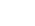 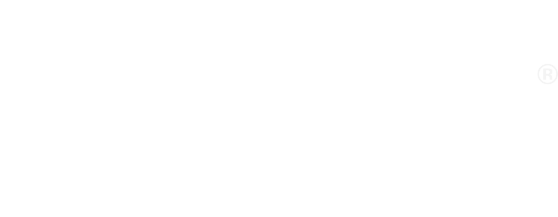 PSHE Education Planning Framework for Pupils with SENDKEY STAGES 1-4How Jigsaw 3-11 and 11-16 support the frameworkwww.jigsawpshe.com | +44 (0)1202 377192HOW THE PSHE EDUCATION PLANNING FRAMEWORK FOR PUPILS WITH SEND IS ORGANISEDThe Planning Framework is organised into six sections:Self-Awareness (Me, who I am, my likes, dislikes, strengths and interests)Self-care, Support and Safety (Looking after myself and keeping safe; aspects of Relationships and Sex Education.)Managing Feelings (Understanding feelings, and that how I feel and how others feel affects choices and behaviour; aspects of Relationships and Sex Education)Changing and Growing (How I and others are changing; new opportunities and responsibilities; aspects of Relationships and Sex Education)Healthy Lifestyles (Being and keeping healthy, physically and mentally)The World I Live In (Living confidently in the wider world)Each of the six sections is subdivided into topic areas, as set out below. Please note that there is overlap between the topic areas and sections, for example, mental health and online safety are explicitly covered in some topic areas but are also integrated throughout all six sections where appropriate.Grids for each section identify learning outcomes for each topic area in progressive stages, starting with the first stage, ‘Encountering’, through to the final stage, ‘Enhancement’. Each column builds on the one before, assumes that the pupil has met the previous column’s outcomes, and in some cases introduces new or additional learning in successive columns.Opportunities are presented for pupils (where appropriate/possible) to:Experience taking and sharing responsibility.Feel positive about themselves and others.Reflect on their perceptions and experiences.Develop the understanding, language, communication skills and strategies required to exercise personal autonomy wherever possible.Carry out or take part in daily personal living routines.Make real decisions (with support where necessary so that they can act upon them).Take part in group activities and make contributions.Develop and maintain positive relationships and interactions with others.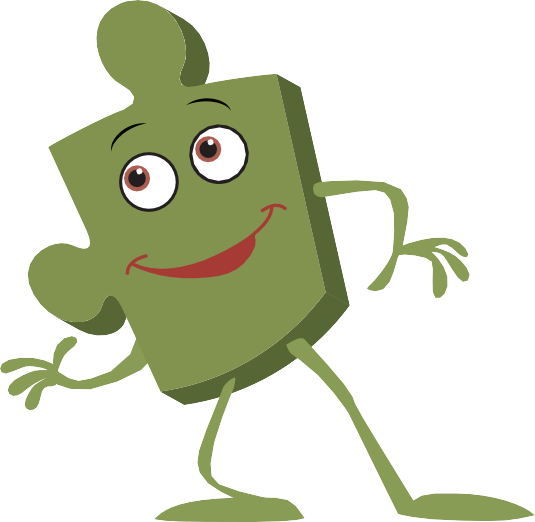 Recognise and celebrate their achievements and successes.KEY STAGE 1-2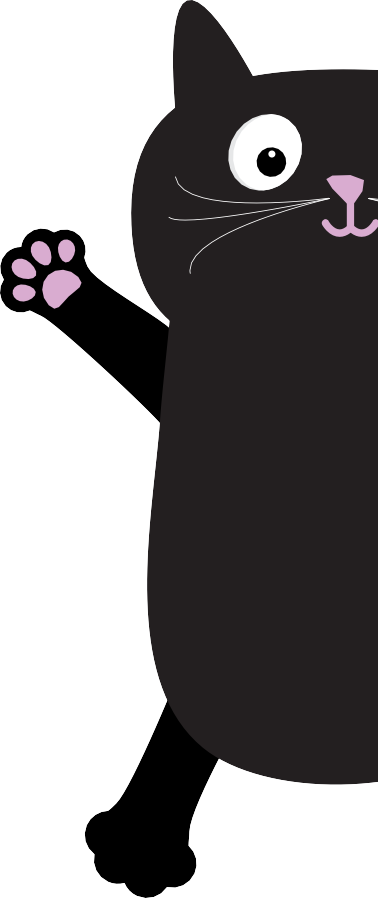 KEY STAGES 1 AND 2 SELF-AWARENESSKEY STAGES 1 AND 2 SELF-CARE, SUPPORT AND SAFETYKEY STAGES 1 AND 2 MANAGING FEELINGSKEY STAGES 1 AND 2 CHANGING AND GROWING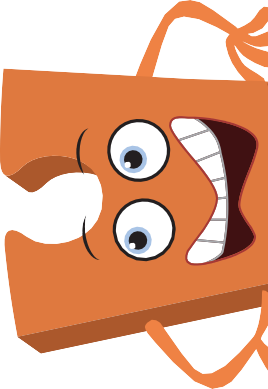 KEY STAGES 1 AND 2 HEALTHY LIFESTYLES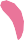 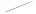 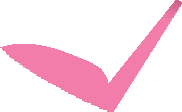 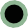 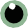 KEY STAGES 1 AND 2 THE WORLD I LIVE INKEY STAGE 3-4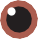 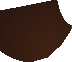 KEY STAGES 3 AND 4 SELF-AWARENESSKEY STAGES 3 AND 4 SELF-CARE, SUPPORT AND SAFETY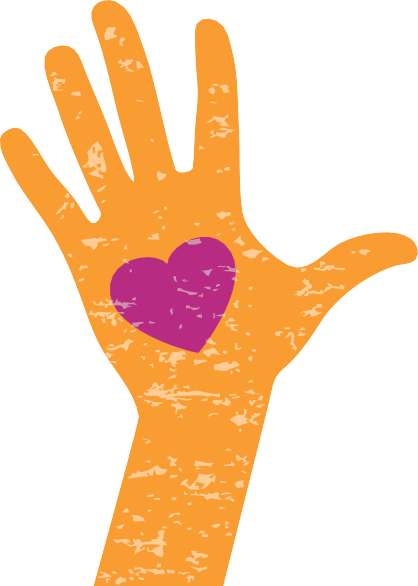 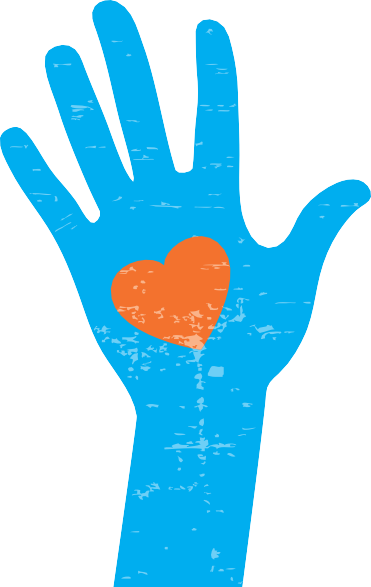 KEY STAGES 3 AND 4 MANAGING FEELINGSKEY STAGES 3 AND 4 CHANGING AND GROWING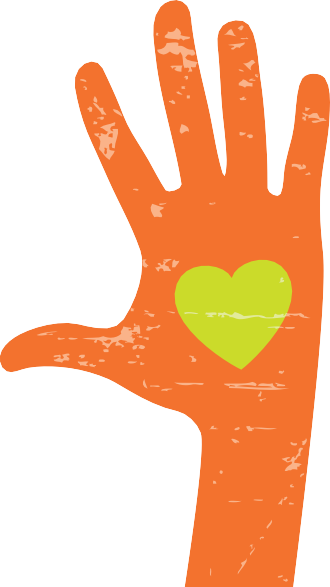 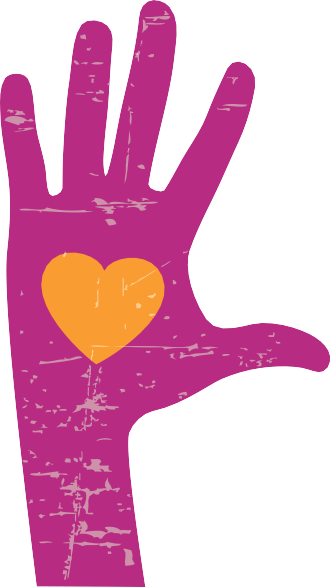 KEY STAGES 3 AND 4 HEALTHY LIFESTYLESKEY STAGES 3 AND 4 THE WORLD I LIVE IN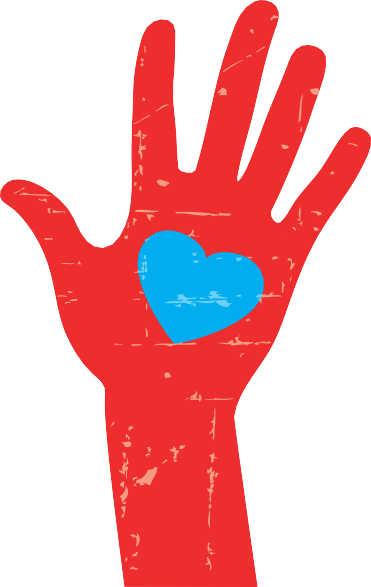 SectionKey stage 1 and 2 Topic areasKey stage 3 and 4 Topic areasSelf-AwarenessThings we are good atKind and unkind behavioursPlaying and working togetherPeople who are special to usGetting on with othersPersonal strengthsSkills for learningPrejudice and discriminationManaging pressureSelf-Care, Support and SafetyTaking care of ourselvesKeeping safeTrustKeeping safe onlinePublic and PrivateFeeling unwellFeeling frightened/worriedAccidents and riskKeeping safe onlineEmergency situationsPublic and privateGamblingManaging FeelingsIdentifying and expressing feelingsManaging strong feelingsSelf-esteem and unkind commentsStrong feelingsRomantic feelings and sexual attractionExpectations of relationships/abuseChanging and GrowingBaby to adultChanges at pubertyDealing with touchDifferent types of relationshipsPubertyFriendshipHealthy and unhealthy relationship behaviourIntimate relationships, consent and contraceptionLong-term relationships/parenthoodHealthy LifestylesHealthy EatingTaking care of physical healthKeeping wellElements of a healthy lifestylesMental wellbeingPhysical activityHealthy eatingBody imageMedicinal drugsDrugs, alcohol & tobaccoThe World I Live InRespecting differences between peopleJobs people doRules and lawsTaking care of the environmentBelonging to a communityDiversity/rights and responsibilitiesManaging online informationTaking care of the environmentPreparing for adulthoodManaging FinancesEncounteringeffective engagement in the learning processFoundationunderpinning learningCorefundamental learning elementsDevelopmentincreasing understanding of learningEnrichmentdeepening of application of learningEnhancementapplying learning in different contextsSelf-Awareness — We will be able to:Self-Awareness — We will be able to:Self-Awareness — We will be able to:Self-Awareness — We will be able to:Self-Awareness — We will be able to:Self-Awareness — We will be able to:EncounteringFoundationCoreDevelopmentEnrichmentEnhancementSA1 — Things we are good atRespond with curiosity to stimuli about the ways in which we are special.Respond with curiosity to stimuli about our family.Describe ourselves — recognising that there is self and there are others.Identify things we are good at (strengths/ talents).Describe the ways in which we are special and unique.Describe things that we enjoy or that make us feel happy.Identify what we are good at, both in and out of school.Recognise that being unique means we might like and be good at different things from other people.Describe and demonstrate things we can do well and identify areas where we need help to develop.Identify hopes/wishes for our future lives.Identify things we can do for ourselves to help us develop our strengths and those areas where we need help from others.Identify own hopes/ aspirations; explain in simple terms how we might achieve them.Jigsaw PSHE lesson plan suggestionsF2F2F2Year 1Year 3Year 5Jigsaw PSHE lesson plan suggestionsCelebrating Difference, Piece 2, 3Being Me in My World, P1Celebrating Difference, Piece 1Dreams and Goals, Piece 1Dreams and Goals, Piece 2Dreams and Goals, Piece 5Jigsaw PSHE lesson plan suggestionsRelationships. Piece 1Celebrating Difference, Piece 2Year 1Year 2Year 4Year 6Jigsaw PSHE lesson plan suggestionsYear 1Being Me in My World, Piece 1Relationships, Piece 1Year 1Celebrating Difference, Piece 1, 2Dreams and Goals, Piece 1Healthy Me, Piece 2Year 1Celebrating Difference, Piece 2Dreams and Goals, Piece 1Dreams and Goals, Piece 2SA2 — Kind and unkind behavioursRespond with curiosity to stimuli about what anger is and what being angry feels like.Respond to stimuli about what feeling upset means.Describe what feeling angry means.Describe what feeling upset means.Recognise that behaviour which hurts others’ bodies or feelings is wrong.Identify when people are being kind or unkind — either to us or to others.Give examples of how our feelings can be hurt.Describe how this may make us feel angry, worried or upset.Identify what teasing means and how people who are teased might feel.Give reasons why teasing or name-calling is not acceptable.Identify what we can do if others are excluding us or being unkind.Explain what is meant by hurtful behaviour and bullying (including verbal, physicaland emotional, e.g. omission/exclusion).Recognise that this can happen online.Describe and/or demonstrate what we can say or do if we or someone else is being bullied.Identify trusted adults to tell if we think we or someone else is being unkind to us or we think we are being bullied.Explain that all bullying is abusive and some can be prejudice-based (e.g. because of someone’s skin colour, religion, the way they look, their disability or their family setting).Recognise that this is unacceptable behaviour and that atrusted adult needs to be told about it.Identify different positive responses we can take towards unkind behaviour and bullying.Describe what we can do (including whom to tell) if we witness or experience hurtful behaviour or bullying.Jigsaw PSHE lesson plan suggestionsF2Being Me in My World, Piece 2, 4F2Being Me in My World, Piece 2, 4Year 3Celebrating Difference, Piece 5F2Relationships, Piece 2-5Year 1Relationships, Piece 3Year 2Celebrating Difference, Piece 3, 4Year 3Celebrating Difference, Piece 3-6Year 4Celebrating Difference, Piece 3Year 1Celebrating Difference, Piece 3, 4Year 2Celebrating Difference, Piece 3-5Year 3Celebrating Difference, Piece 3-5Year 4Celebrating Difference, Piece 3Year 5Celebrating Difference, Piece 1-4Year 6Celebrating Difference, Piece 2-4SA3 — Playing and working togetherRespond to an adult modelling how we can show we are readyto participate in an activity.Respond with curiosity to modelling of ‘good listening’.Respond to ‘taking turns’ as modelled by both adults and peers.Demonstrate being alert and ready to listen.Demonstrate good listening and describe how to listen to other people.Describe times when we take turns in school.Identify reasons why it is important to listen to other people.Identify some actions/ behaviours that show we are being polite andcourteous to other people.Demonstrate ways of playing and working cooperatively.Explain what we mean by ‘being fair’ to one another.Identify times when we have listened to others and worked collaboratively.Demonstrate ways of sharing opinions,thoughts and ideas on things that matter to us.Identify reasons whyit may be upsetting for others if we don’t wait for our turn.Describe some ways of playing and working with others so that everyone feels happy and is able to do their best.Demonstrate working collaboratively towards shared goals.Recognise occasions when we have worked as a team or in a group to achieve something.Describe how to recognise if someone else has missed their ‘turn’; explain how this might make them feel; demonstrate how to resolve this.Explain why listening and respecting others’ points of view helps us to get on with others.Identify and demonstrate ways of improving our own practice when working in a team.Offer constructive feedback to support others working in our team.Explain why ‘turn- taking’ can help everyone to feel included.Jigsaw PSHE lesson plan suggestionsF2Being Me in My World, Piece 3, 5Year 1Being Me in My World, Piece 2, 3All year groups: Connect Us activitiesYear 2Dreams and Goals, Piece 3-6Year 3Being Me in My World, Piece 3All year groups: Connect Us activitiesYear 3Relationships, Piece 2Year 4Being Me in My World, Piece 1-6All year groups: Connect Us activitiesYear 3Dreams and Goals, Piece 3-6All year groups: Connect Us activitiesYear 4Dreams and Goals, Piece 4-6Year 5Being Me in My World, Piece 3All year groups: Connect Us activitiesYear 5Dreams and Goals, Piece 5, 6Year 6Dreams and Goals, Piece 4-6All year groups: Connect Us activitiesSA4 — People who are special to usRespond with anticipation to stimuli depicting people who are special to us.Identify people who are special to us.Give some examples of ways we might let them know they are special to us.Recognise what is meant by ’family’.Describe what makes our family, friends, teachers, carers special to us.Identify the people who make up our family.Identify some of the qualities our special people/friends may have.Describe positive feelings we may have when we spend time with friends and family.Identify whom to tell if something in our family life makes us unhappy or worried.Give some practical examples of the ways our special people care for us and help us with problems and difficulties.Identify different types of family.Explain that if people we like do unkind things to us or our friends we do not have to tolerate it.Identify ways in which we can get help if people have been unkind to us or our friends.Describe ways in which families can be different.Jigsaw PSHE lesson plan suggestionsF2Celebrating Difference, Piece 3Year 1Relationships, Piece 1,4, 6F2Celebrating Difference, Piece 3Year 1Relationships, Piece 1,4, 6Year 2Celebrating Difference, Piece 1, 6Year 2Celebrating Difference, Piece 1, 6Year 3Celebrating Difference, Piece 1Relationships, Piece 1, 6Year 2Relationships, Piece 4-6Year 4Relationships, Piece 6F2Celebrating Difference, Piece 3Year 1Relationships, Piece 1, 6Year 2Relationships, Piece 1, 6Year 3Celebrating Difference, Piece 1Relationships, Piece 6Year 1Relationships, Piece 4Year 2Celebrating Difference, Piece 4Relationships, Piece 2,3, 5Year 3Celebrating Difference, Piece 1, 2SA5 — Getting on with othersRespond to stimuli about different feelings we or others may experience.Describe times when we may feel unhappy with our friends or family members.Demonstrate positive ways we could let others know how we are feeling.Describe ways in which friends, classmates, family members may disagree and ‘fall out’.Demonstrate some ways of ‘making up’ after a falling out.Explain how other people may feel differently to us about the same situation and offer some examples.Identify how to treat ourselves and others with respect.Explain why it is important to listen to others’ point of view; demonstrate active listening; demonstrate simple ways of resolving disagreements.Describe what it means to ‘fall out’ with friends or family.Identify what might make someonefeel that they are in an unhappy orunhealthy friendship or relationship.Explain that our feelings about other people can change and that this is okay.Identify kind ways of letting people know our feelings towards them have changed.Identify what we can say, do or whom we can tell if we are worried orunhappy in a friendship or relationship.Jigsaw PSHE lesson plan suggestionsF2Being Me in My World, Piece 2Celebrating Difference, Piece 2F2Celebrating Difference, Piece 5, 6Year 1Relationships, Piece 1F2Celebrating Difference, Piece 5Year 1Celebrating Difference, Piece 5Relationships, Piece 2Year 2Celebrating Difference, Piece 6Year 2Celebrating Difference, Piece 4Year 3Celebrating Difference, Piece 2, 6Year 4Celebrating Difference, Piece 5Year 5Celebrating Difference, Piece 1, 6Dreams and Goals, Piece 4Year 6Celebrating Difference, Piece 2-6Year 6Relationships, Piece 4Celebrating Difference, Piece 3, 4Self-Care, Support and Safety — We will be able to:Self-Care, Support and Safety — We will be able to:Self-Care, Support and Safety — We will be able to:Self-Care, Support and Safety — We will be able to:Self-Care, Support and Safety — We will be able to:Self-Care, Support and Safety — We will be able to:EncounteringFoundationCoreDevelopmentEnrichmentEnhancementSSS1 — Taking care of ourselvesRespond to stimuli about the people who look after us.Identify people who look after us and help us to take care of ourselves.Identify some of the ways in which we may be cared for by our families, friends and other adults.Identify some simple self-care techniques (e.g. brushing teeth, washing hands, getting dressed etc.).Identify things we can do by ourselves to look after ourselves and stay healthy and things we need adult help with.Identify some simple ways we can help to keep ourselves well.Identify simple ways some germs/illnesses may be spread.Describe different ways we keep ourselves healthy and well.Explain or demonstrate what we and others can do to prevent the spread of germs and why this is important.Jigsaw PSHE lesson plan suggestionsF2Year 1F2Year 2Year 1Year 1Jigsaw PSHE lesson plan suggestionsCelebrating Difference, Piece 3Relationships, Piece 4Healthy Me, Piece 5Healthy Me, Piece 3-5Healthy Me, Piece 3Healthy Me, Piece 3Jigsaw PSHE lesson plan suggestionsRelationships, Piece 1Year 1Year 3Year 5Year 6Jigsaw PSHE lesson plan suggestionsRelationships, Piece 4Healthy Me, Piece 6Healthy Me, Piece 3, 6Healthy Me, Piece 1Jigsaw PSHE lesson plan suggestionsHealthy Me, Piece 2-5SSS2 — Keeping safeRespond to stimuli about keeping physically safe.Respond with curiosity to stimuli aboutthe adults who are responsible for keeping us safe.Describe some simple ways we can help keep ourselves physically safe in school.Give simple reasons why it is important to help keep ourselves physically safe.Describe ways to help keep ourselves physically safe out of school, on the way to school and when out with family, carers or friends.Explain how we know when we might need to ask for help.Identify people at home, school and in other settings who are responsible for helping us keep physically safe.Name and describe feelings associated with not feeling safe (e.g. worried, scared, frightened) and identify trusted adults who can help us if we feel this way.Demonstrate ways of making it clear toothers when we need help.Describe some simple rules for keeping safe near water, railways, roads and fire.Identify some different responsibilities we may have to help keep ourselves and others safe.Identify when someone might need first aid because they are hurt/ injured.Explain why it is important to persist with asking for help if our initial requests are not met or understood.Evaluate ways of keeping safe in a variety of relevant situations and identify possible risks and hazards.Describe some simple strategies for keeping physically safe in situations when we might feel afraid.Recognise when a situation is anemergency and explain or demonstrate how to get help, including how to call 999.Jigsaw PSHE lesson plan suggestionsF2Being Me in My World, Piece 3, 5, 6Year 1Relationships, Piece 4Year 1Being Me in My World, Piece 2Year 2Being Me in My World, Piece 1Year 1Relationships, Piece 4Year 2Being Me in My World, Piece 2Year 3Being Me in My World, Piece 1-3Year 1Healthy Me, Piece 4, 5Year 2Healthy Me, Piece 3Year 3Healthy Me, Piece 4, 5Year 2Relationships, Piece 4, 5Year 5Healthy Me, Piece 3, 6Year 6Healthy Me, Piece 3-5Year 3Healthy Me, Piece 4, 5Year 5Healthy Me, Piece 3SSS3 — TrustRespond to stimuli about the different ways we can communicate with adults in school.Respond to stimuli about ways of asking for help.Respond to stimuli about what we mean by keeping a secret and what we mean by a surprise.Identify trusted adults in school.Recognise things we would call ‘personal’ and things we would call ‘private’.Recognise what keeping something secret means.Identify someone who can help us if we are afraid or worried.Explain why ‘trust’ is not the same as ‘like’.Give examples of what is meant by trust.Identify how we feel when we trust someone.Identify some reasons for keeping personal information private.Identify the difference between a ‘surprise’ and a ‘secret’.Recognise that people do not have to keep secrets; that it is important to tell or show someone if we are worried, afraid or sad.Demonstrate how to ask for help or attract someone’s attention if something happensthat makes us feel sad, worried or frightened.Recognise that we do not have to trustsomeone just because they say we should.Recognise that no adult should ever ask us to keep a secret but that sometimes we don’t tell others about a nicesurprise that they will find out abouteventually, so as not to spoil the surprise.Explain that we should not keep any secret that makes us feel uncomfortable, afraid, worried or anxious, no matter who asks us.Explain when and why to ask an adult for help if we’re asked to share information or keep a secret.Describe ‘degrees of trust’ — those people we can trust with less importantthings, and those we can trust with our most important things (e.g. possessions,information about us or our feelings).Explain that if we don’t feel sure about sharing information or feel pressured, we don’t have to.Give examples of how others may put us under pressure to do something.Explain what a ‘dare’ is and what people might say or do if they are ‘daring’ us.Identify some basic strategies for saying ‘no’ to pressure or dares.Identify whom to tell in different situations and what we could say.Give examples of when we might take back our trust if we feel someone no longer deserves it.Describe how we might feel if someone has dared us to do something.Explain or demonstrate strategies to resist pressure to behave in inappropriate ways.Demonstrate what we can say and do and where to get help if we have been pressured, or seen someone else being pressured, to do something risky.Jigsaw PSHE lesson plan suggestionsF2Being Me in My World, Piece 3-6Year 1Relationships, Piece 4Year 2Relationships, Piece 4Year 1Being Me in My World, Piece 1, 2Relationships, Piece 4 Changing Me, Piece 4Year 2Relationships, Piece 4F2Healthy Me, Piece 6Year 2Healthy Me, Piece 2 Relationships, Piece 2,4, 5Year 3Relationships, Piece 3, 6Year 3Healthy Me, Piece 4, 5Year 4Healthy Me, Piece 2, 6Year 4Healthy Me, Piece 5, 6Year 6Healthy Me, Piece 3, 4, 6SSS4 — Keeping safe onlineRespond with curiosity to adult modelling ofdifferent ways that people communicate with each other.Describe some ways that we use tocommunicate, including online.Demonstrate simple ways of communicating our choices to others.Give examples of how people might use technology tocommunicate with others.Identify some risks of communicating online.Describe simple ways of keeping safe online, such as using passwords or havingadult help to access the internet.Explain that there may be people online who do not have our best interests at heart.Identify things that we should never share online without checking with a trusted adult first.Explain how other people’s identity online can be different to what it actually is in real life.Explain how to respond if we’re not sure if someone online is who they say they are.Identify some benefits of balancing time on electronic devices with other activities.Demonstrate practical strategies for keeping safe when using specific digital devices and platforms.Explain how what we post online might affect ourselves or othersDescribe strategies to help us stop and think about the possible consequences for ourselves or others before we post something online.Identify basic rules for using social media,including age restrictions and why they exist.Identify whom we can talk to, or reportconcerns to, if someone asks us for,or sends us, an image or information that makes us feel uncomfortable.Jigsaw PSHE lesson plan suggestionsF2Celebrating Difference, Piece 6Additional KS1 online lessons (in Community area) on online safetyYear 3Relationships, Piece 3Additional KS1 online lessons (in Community area) on online safetyYear 3Relationships, Piece 3Additional KS1 online lessons (in Community area) on online safetyYear 5Relationships, Piece 2-5Year 6Relationships, Piece 5, 6Year 5Relationships, Piece 2-5Year 6Relationships, Piece 5, 6Year 5Relationships, Piece 2-5Year 6Relationships, Piece 5, 6SSS5 —Public and privateRespond to stimuli about things that belong to us.Respond to stimuli about what is meant by the word private.Respond to stimuli about things we might do with other people and things we would do on our own.Identify and recognise some personal belongings.Recognise the difference between something that is private and something that is public.Explain that we have a right to keep our bodies private.Describe ways we take care of our personal belongings.Identify places that are public and places that are private.Identify some of the places/times/situations which we or others would expect to be ‘private’.Give simple examples of some things we might do in private but never in public.Demonstrate how to ask to borrow or use something that belongs to someone else.Explain what is/is not appropriate to do in a public place;give reasons why this is the case (include masturbation if appropriate).Explain that there are likely to be thingsabout ourselves we are comfortable sharing with everyone; things we are comfortable sharing with our friends; things we are comfortable sharing with our most special people and thingswe do not want to, or should not share with anyone.Describe how we might feel if our personal belongings are lost or damaged.Demonstrate how to tell a trusted adult if someone damages, or we have lost, our personal belongings.Explain the importance of respecting others’ belongings, privacy and feelings.Identify practical strategies to ensure our privacy and that of others.Demonstrate ways to give and not givepermission when asked to lend belongings.Explain why we must respect the rights of others who may refuse to lend something to us; explain why this does not mean they do not like us.Explain what we can do/ say or whom we can tell if someone does not respect our privacy, or shares something with us that makes us feel uncomfortable.Explain why we should tell a trusted adult even if someone has told us not to.Jigsaw PSHE lesson plan suggestionsF2Being Me in My World, Piece 4Year 1Changing Me, Piece 4Year 2Relationships, Piece 2Year 2Relationships, Piece 2,4, 5Year 6Changing Me, Piece 2Year 1Relationships, Piece 4Year 6Relationships, Piece 4Managing Feelings — We will be able to:Managing Feelings — We will be able to:Managing Feelings — We will be able to:Managing Feelings — We will be able to:Managing Feelings — We will be able to:Managing Feelings — We will be able to:EncounteringFoundationCoreDevelopmentEnrichmentEnhancementMF1 — Identifying and expressing feelingsRespond with curiosity to stimuli about different emotions.Respond with curiosity to stimuli which depict facial expressions representing different emotions/ feelings.Describe different kinds of feelings we may have experienced; those we like and those we don’t like.Identify things that make us feel happy.Identify things that may make us cry/feel sad.Identify what makes us feel upset, angry, worried, anxious, frightened.Describe some good (comfortable) and not so good (uncomfortable)feelings; describe how they might make our body feel.Recognise that when we experience a change or a loss we may feel sad/unhappy.Identify signs, actions, facial expressions, body language which can help us identify how others might be feeling.Explain why no-one has the right to make us feel unhappy, afraid, worried, and sad or make us do things we do not want to.Demonstrate vocabulary/ communication skills for expressing the intensity of a feeling.Explain that everyone experiences a range of feelings at differenttimes (e.g. feeling happy, excited, sad, angry, fearful,surprised, nervous).Jigsaw PSHE lesson plan suggestionsF2Year 1Year 2Year 4Year 4Year 6Jigsaw PSHE lesson plan suggestionsBeing Me in My World, Piece 2Being Me in My World, Piece 4Healthy Me, Piece 2Healthy Me, Piece 2, 5, 6Relationships, Piece 1,2, 3Changing Me, Piece 1, 2, 3Jigsaw PSHE lesson plan suggestionsDreams and Goals, Piece 6Changing Me, Piece 2, 6Year 3Dreams and Goals, Piece 1MF2 — Managing strong feelingsRespond to stimuli about some of the different ways we can communicate our feelings and needs to others.Identify some different ways of communicating feelings and needs to others.Demonstrate vocabulary/ communication skills to express a range of different feelings.Recognise ways we can help ourselves to feel better if we are feeling sad or upset.Describe and demonstrate simple strategies that can help us manage not so good (uncomfortable) feelings and the people who can help us.Demonstrate simple strategies to help us manage very strong feelings, including in response to change and loss.Give simple reasons why it is important that others know how we are feeling.Describe some simple ways we can help others to feel better if they are feeling sad or upset.Explain how rest and spending time doing things we enjoy can help to make us feel happy.Explain that when we get upset, angry orfrustrated our actions can affect others as well as ourselves.Describe or demonstrate how to respond appropriately to others’ feelings.Jigsaw PSHE lesson plan suggestionsF2Being Me in My World, Piece 2, 4, 5, 6Year 1Being Me in My World, Piece 4, 5Relationships, Piece 3, 4Year 2Healthy Me, Piece 2Relationships, Piece 4-6Year 4Dreams and Goals, Piece 1-6Relationships, Piece 2, 3Year 4Dreams and Goals, Piece 1-6Relationships, Piece 2, 3Year 5Relationships, Piece 1Year 6Relationships, Piece 1-3Year 6Relationships, Piece 1-3Changing and Growing — We will be able to:Changing and Growing — We will be able to:Changing and Growing — We will be able to:Changing and Growing — We will be able to:Changing and Growing — We will be able to:Changing and Growing — We will be able to:EncounteringFoundationCoreDevelopmentEnrichmentEnhancementCG1 — Baby to adultRespond with curiosityIdentify some of theDescribe how ourDescribe some of theIdentify stages of theExplain how the needsCG1 — Baby to adultto prompting about babies, what they look like and how they behave; about how wedifferences between a baby, child and adult.needs have changed since we were a baby.things we can do now that we couldn’t do when we were younger.human life cycle.of babies, children, adults and older people differ.CG1 — Baby to adulthave changed since weCG1 — Baby to adultwere a baby.Jigsaw PSHE lesson plan suggestionsF2Year 1Year 1Year 2Year 3Year 2Jigsaw PSHE lesson plan suggestionsChanging Me, Piece 3Changing Me, Piece 1, 2Changing Me, Piece 1, 2Changing Me, Piece 2, 3Changing Me, Piece 1-4Changing Me, Piece 2Jigsaw PSHE lesson plan suggestionsYear 3Changing Me, 1, 2Year 4Changing Me, Piece 2, 3Jigsaw PSHE lesson plan suggestionsYear 5Jigsaw PSHE lesson plan suggestionsChanging Me, Piece 2-4Jigsaw PSHE lesson plan suggestionsYear 6Jigsaw PSHE lesson plan suggestionsChanging Me, Piece 2, 3CG2 — Changes at pubertyRespond with curiosity to adult prompting of the names for body parts and changes of pubertyRecognise correct vocabulary for some of the main body parts, including genitalia.Recognise that bodies change as people become adults, including the onset of menstruation (when appropriate).Describe the main physical differences between male and female bodies, including the onset of menstruationat puberty (when appropriate).Identify whom we can talk to about growing and changing.Describe some of the physical changes that occur as we growup (e.g. body shape, height, menstruation).Describe what happens during puberty, including mood swings, emotional changes, menstruation and wet dreams/ejaculation, hair growth, skin and voice changes.Use correct vocabulary to name male and female reproductive organs.Recognise that during and after puberty, some people enjoy masturbating, and this should be done in private.Recognise that people experience the physical and emotional changes of puberty over different lengths of time.Identify reliable sources of advice on growing and changing.Jigsaw PSHE lesson plan suggestionsYear 1Changing Me, Piece 3, 4Year 1Changing Me, Piece 3, 4Year 2Changing Me, Piece 2, 3Year 3Changing Me, Piece 1-4Year 4Changing Me, Piece 2, 3Year 5Changing Me, Piece 2-4Year 6Changing Me, Piece 2, 3Year 1Changing Me, Piece 3, 4Year 2Changing Me, Piece 2, 3Year 3Changing Me, Piece 1-4Year 4Changing Me, Piece 2, 3Year 5Changing Me, Piece 2-4Year 6Changing Me, Piece 2, 3Year 1Changing Me, Piece 3, 4Year 2Changing Me, Piece 2, 3Year 3Changing Me, Piece 1-4Year 4Changing Me, Piece 2, 3Year 5Changing Me, Piece 2-4Year 6Changing Me, Piece 2, 3Year 4Changing Me, Piece 3Year 5Changing Me, Piece 2-4Year 6Changing Me, Piece 2, 3Year 4Changing Me, Piece 3Year 5Changing Me, Piece 2-4Year 6Changing Me, Piece 2, 3CG3 — Dealing with touchRespond with interest to stimuli about different kinds of daily physical contact we experience.Identify some of the ways trusted adults/ family members may physically touch us as part of our daily care, during play or to show affection.Explain that our bodies belong to us and that we have a right to feel safe.Recognise the need to respect other people’s bodies and to ask for permission before we touch them.Describe different types of physical contact; explain how to differentiate between acceptable and unacceptable, comfortable and uncomfortable necessary andunnecessary physical contact.Explain that we have the right to protect our bodies from inappropriate/ unwanted touching.Explain that our bodies should be looked after and that female genital mutilation (FGM) (removing or injuring female genitalia for non- medical reasons) is wrong and illegal, even if some adults think it is necessary.Jigsaw PSHE lesson plan suggestionsYear 1Relationships, Piece 1Year 1Relationships, Piece 1Year 1Changing Me, Piece 4Year 2Changing Me, Piece 5Year 1Changing Me, Piece 4Year 2Changing Me, Piece 5Additional KS1 lesson available online (in Community area)CG3 — Dealing with touchRespond to adult modelling/visual stimuli for how to show through our responses if we are unhappy/ uncomfortable withthe way someone is touching us.Demonstrate ways we can let people who help us know if we are not comfortable with the way we are being touched.Explain when and why physical contact may be inappropriate (e.g. it causes us to feel upset, hurts us, we feel uncomfortable about it).Identify occasions when it might be okay for someone to make us feel uncomfortable (injections, cleaning cuts or grazes); that these might be when we are unwell, injured or need medical treatment.Describe or demonstrate how to respond to unwanted physical contact; how to let someone know we don’t like it or want it.Identify trusted adults we can tell.Explain how we can respect other people’s right to protect their bodiesfrom inappropriate/ unwanted  touching.Explain when and whom to tell if we are worried, and the importanceof persisting in telling until we feel comfortable and safe.Identify someone we could safely go to for help if we are worried about ourselves or someone else.Jigsaw PSHE lesson plan suggestionsF2Being Me in My World, Piece 4Year 1Relationships, Piece 3Year 1Relationships, Piece 3Year 2Changing Me, Piece 5Year 1Healthy Me, Piece 3, 4Relationships, Piece 3Year 2Relationships, Piece 2 Changing Me, Piece 5Additional KS1 lesson available online (in Community area)Year 1Relationships, Piece 3Year 2Relationships, Piece 2,4, 5Changing Me, Piece 5Additional KS1&2 lesson available online (in Community area)Year 2Relationships, Piece 2Additional KS1&2 lesson available online (in Community area)Year 2Relationships, Piece 2CG4 —Different types of relationshipsRespond to stimuli about some of the different kinds of relationships there are within families.Give examples of different types of relationships.Identify the people who make up our family.Identify different types of family.Recognise others’ families in school may be different from their family.Identify some of the ways in which we may be cared for by our families, friends and other adults who care for us.Explain that two people who love and care for one another can be in a romantic relationship; that this is different from a friendship.Recognise that two people in a long-term relationship might live together or be married (or in a civil partnership); that getting married mustalways be a choice both people make together.Recognise that two people who love and care for one another may or may not have children.Identify some of the roles andresponsibilities of parents and carers.Explain the features of a healthy and positive friendship or family relationship.Identify whom to tell if something in our family life makes us unhappy or worried.Recognise that relationships, including marriage and civil partnership, can be between people of any gender.Jigsaw PSHE lesson plan suggestionsF2Celebrating Difference, Piece 3Relationships, Piece 1Year 1Relationships, Piece 1, 6F2Relationships, Piece 1-6Year 1Celebrating Difference, Piece 5Relationships, Piece 1-6Year 2Relationships, Piece 1-3, 6Year 3Celebrating Difference, Piece 1, 2Relationships, Piece 1Year 4Relationships, Piece 5Year 6Changing Me, Piece 4Year 4Relationships, Piece 5 Changing Me, Piece 2Year 5Changing Me, Piece 4Year 6Changing Me, Piece 4Year 1Relationships, Piece 1, 2Year 2Relationships, Piece 1Year 3Relationships, Piece 1Healthy Lifestyles — We will be able to:Healthy Lifestyles — We will be able to:Healthy Lifestyles — We will be able to:Healthy Lifestyles — We will be able to:Healthy Lifestyles — We will be able to:Healthy Lifestyles — We will be able to:EncounteringFoundationCoreDevelopmentEnrichmentEnhancementHL1 — Healthy EatingRespond to different stimuli about what it means to be ‘healthy’.Identify foods that we like and dislike to eat.Identify some examples of healthy foods.Identify some examples of foods that should only be eaten once in a while.Explain why some foods are healthier than others.Explain why we might need to eat foods we might not like very much.Explain what it means to eat a healthy, balanced diet.Give examples of occasions when we can make choices about the foods that we like to eat.Explain what can help us choose what to eat.Recognise that some people may not be able to eat certain foods because they will make them ill (allergies).Describe which foods we should only eat occasionally and explain why eating too much of them could harm our health.Identify some influences on our food choices, and when these might be positive or negative.Jigsaw PSHE lesson plan suggestionsF2F2Year 1Year 1Year 1Year 3Jigsaw PSHE lesson plan suggestionsHealthy Me, Piece 1-5Healthy Me, Piece 3Healthy Me, Piece 1, 2, 6Healthy Me, Piece 1, 2, 6Healthy Me, Piece 1, 2, 6Healthy Me, Piece 2Jigsaw PSHE lesson plan suggestionsYear 1Healthy Me, Piece 1, 2, 6Year 2Healthy Me, Piece 4-6Year 2Healthy Me, Piece 4-6Year 2Healthy Me, Piece 4-6Year 5Healthy Me, Piece 5Jigsaw PSHE lesson plan suggestionsYear 3Year 3Year 3Jigsaw PSHE lesson plan suggestionsHealthy Me, Piece 2Healthy Me, Piece 2Healthy Me, Piece 2Jigsaw PSHE lesson plan suggestionsYear 5Jigsaw PSHE lesson plan suggestionsHealthy Me, Piece 5Jigsaw PSHE lesson plan suggestionsYear 6Jigsaw PSHE lesson plan suggestionsHealthy Me, Piece 1HL2 — Taking care of physical healthRespond with curiosity to adult modelling/ sensory stimuli about ways we take care of our bodies.Demonstrate or communicate an example of taking care of our bodies (e.g. skin, hair or teeth).Recognise the importance of simple rules for sun safety.Recognise how we feel if we have not had enough sleep.Describe or demonstrate simple hygiene routines.Identify the physical activities we like doing; describe how they might make us feel (physically and emotionally).Describe some simple ways of staying safe in the sun.Recognise that sleeping well is one way we can stay healthy.Give reasons why it is important to take care of personal hygiene.Describe some of the different ways to be physically healthy.Explain how the physical activities we enjoy doing help to keep us healthy.Describe simple routines for going to bed/going to sleep.Describe what might happen if we don’t take care of our personal hygiene.Explain some of the benefits of balancing exercise, food and rest.Identify what might happen to our bodies if we don’t protect them from overexposure to the sun.Explain why it is important to take care of our bodies both now and in the future.Explain some things that can stop us sleeping well, and suggest ways to manage these.Recognise how spending excessive time on electronic devices can affect sleep, mental and physical wellbeingJigsaw PSHE lesson plan suggestionsF2Healthy Me, Piece 1-5F2Healthy Me, Piece 1-5Year 1Healthy Me, Piece 3Additional KS1&2 lesson available online (in Community area) on sun safetyF2Healthy Me, Piece 1-5Year 1Healthy Me, Piece 3Additional KS1&2 lesson available online (in Community area) on sun safetyYear 3Healthy Me, Piece 1, 2, 6Additional KS2 lesson available online (in Community area) on healthy teeth and gumsYear 1Healthy Me, Piece 3Year 3Healthy Me, Piece 1, 2, 6Additional KS2 lesson available online (in Community area) on healthy teeth and gumsYear 4Healthy Me, Piece 3, 4Year 5Healthy Me, Piece 1, 2, 6Relationships, Piece 5Year 6Healthy Me, Piece 1, 2, 5, 6HL3 — Keeping wellRespond to stimuli about the ways pain can affect different parts of our body and how we can communicate to someone that we are in pain.Respond with curiosity to stimuli about the people who help us when we are feeling unwell.Demonstrate how to tell someone that we are feeling ill,uncomfortable, or are in pain.Explain that when we are hurt or unwell we may have to go to bed, see a nurse or doctor, or go to the hospital.Recognise that we may be given medicinesto help us get better and that these will be given to us by a nurse or doctor (or by our parent/carer looking after us).Explain what it means to be hurt, unwell,uncomfortable or in pain.Identify medication that can help people to keep well; give examplesof when this might be used.Identify the difference between things that go on our body (creams, lotions) and things that go in our bodies (injections, tablets, liquid medicine).Identify some substances or chemicals around the home that we should never taste or swallow; and where we might come across them.Identify some symptoms we may experience when we are not feeling well.Explain the decisions we (or an adult who takes care of us) might make about how to keep us well.Recognise that people sometimes need to take medicines in different forms, including tablets, injections, inhalers.Explain why it is important not to touch, taste ortake medicines without a trusted adult being with us.Explain why we should never take someone else’s medication.Recognise and give examples of the difference between someone who can give us medicines/ drugs (e.g. doctors, nurses, pharmacists) and someone who cannot (e.g. our friends).Describe that sometimes we may be given an injection by a doctor or nurse to help to prevent usfrom catching a disease (vaccination).Explain why we should not accept medicines/ drugs from anyone (unless a responsible/ qualified person has given it to them forus, e.g. our parents/ carers/trusted adults).Describe how smoking and drinking alcohol can affect people’s health.Identify whom we can to talk to if we are worried about health.Give reasons why there are rules about what we can and should not put inside our bodies; and explain what these are.Identify some possible side effects of substances that are not meant for children to consume (e.g. alcohol).Explain that no-one should ever make us, or try and persuade us to drink alcohol, smoke, taste or swallow anything we are not sure is safe or that is against our wishes, and that wehave a right to say no.Identify simple strategies we can use if we are offered a cigarette, alcohol or other type of substance.Jigsaw PSHE lesson plan suggestionsYear 1Healthy Me, Piece 4Year 1Healthy Me, Piece 4Year 2Healthy Me, Piece 3Year 1Healthy Me, Piece 4Year 2Healthy Me, Piece 3Year 1Healthy Me, Piece 4Year 2Healthy Me, Piece 3Year 1Healthy Me, Piece 4Year 2Healthy Me, Piece 3Year 1Healthy Me, Piece 4Year 2Healthy Me, Piece 3Year 3Healthy Me, Piece 3Year 4Healthy Me, Piece 3, 4Year 5Healthy Me, Piece 1, 2Year 6Healthy Me, Piece 2The World I Live In — We will be able to:The World I Live In — We will be able to:The World I Live In — We will be able to:The World I Live In — We will be able to:The World I Live In — We will be able to:The World I Live In — We will be able to:EncounteringFoundationCoreDevelopmentEnrichmentEnhancementWILI1 — Respecting differences between peopleRespond to stimuli with awareness and curiosity about the physical differences between people.Identify simple differences and similarities between people.Describe things that all people have in common.Identify some differences and similarities between people in terms of ethnicity, culture, religious identity etc. (protected characteristics in the Equality Act 2010).Recognise that people who share one characteristic (e.g. race, religion, gender or disability) are all different and unique.Explain that we should never make assumptions about people because they belong to a particular group or share a particular characteristic.Identify possible reasons for why some people might be rude or unkind towards others becausethey are ‘different’ (prejudiced) and treat them unfairly because of it (discriminate).Give reasons why it is always unacceptable to be rude or unkind towards other people; identify whom we could talk to if we experienced or observed this.Recognise that we may sometimes hear or read something (including online) that is rude and unkind about other people and explain ways we can safely respond,including how to report it.Explain why we should not ‘like’ or ‘forward’ such comments online; identify whom we could talk to about them.Jigsaw PSHE lesson plan suggestionsF2Year 1Year 2Year 5Year 5Year 5Jigsaw PSHE lesson plan suggestionsChanging Me, Piece 3Celebrating Difference, Piece 1, 2Celebrating Difference, Piece 1, 2, 5Celebrating Difference, Piece 1, 2, 6Celebrating Difference, Piece 1-4, 6Relationships, Piece 2,3, 6Jigsaw PSHE lesson plan suggestionsChanging Me, Piece 4Jigsaw PSHE lesson plan suggestionsYear 4Year 6Jigsaw PSHE lesson plan suggestionsCelebrating Difference, Piece 1, 2, 6Celebrating Difference, Piece 2, 5, 6WILI2 — Jobs people doRespond to stimuli about the different jobs adults in school do.Identify some different jobs that people we know do.Identify some of the ways in which different adults who work in school contribute to school life.Describe a range of jobs that people might have and the qualities they might need to do them.Identify a job we might like to do in the future.Identify jobs people do in the wider community that can help in an emergency (fire-fighters, police, ambulance staff, hospital staff); explain how the communityis helped through the work they do.Explain why we should not call emergency services for a jokeor a dare; describe the possible impact this might have on ourselves or others.Recognise how strengths, qualities and things we learn in school might link to possible future jobs.Jigsaw PSHE lesson plan suggestionsF2Dreams and Goals, Piece 5F2Dreams and Goals, Piece 5Year 1Relationships, Piece 4Year 1Relationships, Piece 4Year 5Dreams and Goals, Piece 1-3Year 5Dreams and Goals, Piece 1-3Healthy Me, Piece 3Year 4Changing Me, Piece 6Year 5Healthy Me, Piece 3 Changing Me, Piece 5Year 6Dreams and Goals, Piece 4-6WILI3 — Rules & lawsRespond to stimuli or adult modelling about the things we are allowed to do in school.Give some simple examples of things we are allowed/notallowed to do in school (rules).Explain how rules help us; rules we have in the classroom and at home.Identify particular rules in school that help to keep us safe and how they do this.Explain how rules and laws help us to live and work with other people outside of school.Identify what might happen if we did not have rules and laws or if people ignored them.Jigsaw PSHE lesson plan suggestionsF2Being Me in My World, Piece 3-6Year 1Being Me in My World, Piece 2, 3, 5, 6Year 2Being Me in My World, Piece 2-6Year 3Being Me in My World, Piece 4-6Year 4Being Me in My World, Piece 2-6Year 5Being Me in My World, Piece 2-6Year 6Being Me in My World, Piece 2-6WILI4 — Taking care of the environmentRespond to stimuli which demonstrate the ways in which we are cared for by trusted adults.Respond to stimuli about the different pets people have and ways of caring for them.Identify simple ways in which we may take care of people and/or animals.Give reasons why it is important to take care of people, animals and all living things.Describe our own home and explain how we and family members may take care of it.Explain how we can take care of our school environment.Explain the importance of routines in taking care of people or pets.Explain what might happen if the wider environment isnot taken care of (e.g. litter, graffiti, vandalism, pollution).Jigsaw PSHE lesson plan suggestionsF2Changing Me, Piece 5Year 4Relationships, Piece 6Year 4Relationships, Piece 6F2Celebrating Difference, Piece 4Being Me in My World Puzzle Outcome for all year groups: Whole- School Learning CharterYear 4Relationships, Piece 6Year 6Being Me in My World, Piece 2, 3WILI5 — Belonging to a communityRespond to stimuli about the different groups we belong to (e.g. family, school, clubs, faith).Identify some different groups that we may belong to (e.g. family, school, clubs, faith).Describe things we do in the groups we belong to.Describe how being part of a group makes us feel.Identify specific things we take part in asa member of these groups.Describe what it means to be part of a community.Identify different groups that make up our community.Explain how it feels to be part of a community.Suggest ways we can help people to feel welcome in the different groups andcommunities we belong to.Jigsaw PSHE lesson plan suggestionsF2Relationships, Piece 1-3, 6Year 1Being Me in My World, Piece 2Year 2Celebrating Difference, Piece 6Year 4Being Me in My World, Piece 2Year 4Being Me in My World, Piece 1,2Year 5Celebrating Difference, Piece 1Year 5Relationships, Piece 2, 3Year 6Being Me in My World, Piece 2, 3Year 6Dreams and Goals, Piece 4, 5WILI6 — MoneyRespond with curiosity to stimuli about what money looks like.Respond with curiosity to stimuli about different items that shops sell.Respond with curiosity to stimuli about some of the uses of money.Recognise money (e.g. coins and notes) and what it is used for.Identify items in shops that are sold for money (including online).Identify places or situations where money is used to pay for things (e.g. shops, cafés, on the bus/ train).Recognise some different ways to pay for things (e.g. coins, notes, bankcards, online, phone payment).Explain some different ways of keeping money safe.Identify where we may get money from and for what reasons (e.g.presents from relatives or pocket money from a family member).Identify things we (or adults we know) might spend money on, such as food, clothes and things we need to help us to live.Identify why some ways of keeping money safe might be better than others.Identify what is meant by a ‘need’ and a ‘want’ in relation to spending money.Give some simple examples of what might be a ‘need’ and a ‘want’.Explain what it means to save money and why we might do it.Explain what is meant by the term ‘afford’ (in the context of money).Identify possible consequences of losing money on ourselves or others; whom to go to or how to seek help if this happens to us.Jigsaw PSHE lesson plan suggestionsAdditional KS1 lessons online Community area) on moneyAdditional KS1 lessons online Community area) on moneyAdditional KS1 lessons online Community area) on moneyAdditional KS2 lessons online Community area) on moneyAdditional KS2 lessons online Community area) on moneyYear 5Dreams and Goals, Piece 1, 2Additional KS2 lessons online Community area) on moneyYear 5Dreams and Goals, Piece 1, 2Self-Awareness — We will be able to:Self-Awareness — We will be able to:Self-Awareness — We will be able to:Self-Awareness — We will be able to:Self-Awareness — We will be able to:Self-Awareness — We will be able to:EncounteringFoundationCoreDevelopmentEnrichmentEnhancementSA1 — Personal strengthsRespond to stimuli about what we are good at and/ or enjoy.Describe what we are good at and/or enjoy.Identify some of our own personal strengths and skills (things we are really good at or can do really well).Demonstrate how to recognise and appreciate personal strengths in other people.Explain how what others say and think about us can positively and negatively affect the way we feel about ourselves.Identify some simple strategies to help manage negative opinions/ comments.Describe what other people might perceive our personal strengths, talents and skills to be.Explain that how we feel about ourselves (self- esteem) can be affected by what is happening in our lives.Give reasons why media, including social media can affect how people feel about themselves.Jigsaw PSHE lesson plan suggestionsYear 7Year 7Year 7Year 7Year 9Year 8Jigsaw PSHE lesson plan suggestionsBeing Me in My World, Piece 1Dreams and Goals, Piece 1Being Me in My World, Piece 1Dreams and Goals, Piece 1, 2Being Me in My World, Piece 1Dreams and Goals, Piece 1, 2Year 8Dreams and Goals, Piece 1Relationships, Piece 1Dreams and Goals, Piece 2Year 10Relationships, Piece 3, 5Celebrating Difference, Piece 3Changing Me, Piece 4, 5Year 10Relationships, Piece 3Relationships, Piece 1Year 9Being Me in My World, Piece 4Dreams and Goals, Piece 5Jigsaw PSHE lesson plan suggestionsYear 9Dreams and Goals, Piece 1Year 10Being Me in My World, Piece 3SA2 — Skills for learningRespond to stimuli about what we enjoy learning about in school.Identify some things that make us special and unique as learners.Describe what we like and dislike doing as learners.Describe our own learning targets or goals.Describe the particular ways we like to learn.Identify the difference between a short- term target and anaspirational, long-term goal.Describe simple strategies we can use to help us be organised in our learning.Explain how we might achieve our targets and goals (e.g. breaking longer- term goals down into several short term targets).Describe how it feels to achieve a target.Demonstrate ways we can develop our strengths and skills through practice.Identify some ways in which our currentlearning will help us in the futureGive examples of how our personal strengths, interests and skills may help us in our future lives, choices or employment.Identify ways of managing emotions in relation tofuture employment aspirations.Jigsaw PSHE lesson plan suggestionsYear 7Year 8Year 7Year 10Year 10Jigsaw PSHE lesson plan suggestionsDreams and Goals, Piece 1, 2Dreams and Goals, Piece 1Dreams and Goals, Piece 2, 3Dreams and Goals, Piece 3-5Dreams and Goals, Piece 3Jigsaw PSHE lesson plan suggestionsYear 9Year 9Year 8Year 11Year 11Jigsaw PSHE lesson plan suggestionsDreams and Goals, Piece 1Dreams and Goals, Piece 3Dreams and Goals, Piece 1Dreams and Goals, Piece 1, 2, 5Dreams and Goals, Piece 1-3, 5Jigsaw PSHE lesson plan suggestionsYear 9Jigsaw PSHE lesson plan suggestionsDreams and Goals, Piece 2, 3SA3 — Prejudice and discriminationRespond to stimuli about people who are different to us in different ways.Describe what it means to treat others in a kind and fair way.Recognise that everyone is unique and special and no one should be treated unfairly.Recognise what prejudice means.Explain what it means to discriminate against someone.Recognise that prejudice and discrimination in any form are unacceptable.Identify some examples of different formsof prejudice and discrimination, we may have seen/heard about (e.g. based on religion, gender, age, race, disability, sexual orientation).Describe how and where to seek help if we think someone is behaving in a discriminatory waytowards us or others.Explain what stereotyping means.Demonstrate simple constructive strategies for respondingto prejudice and discrimination.Give reasons why we should expect to be treated with respect by others.Recognise that stereotypes based on religion, gender,age, race, disability or sexual orientation, can cause harm (e.g. how they might normalise non- consensual behaviour or encourage prejudice).Explain how we should show respect to others and others’ beliefs, including people in the wider community.Jigsaw PSHE lesson plan suggestionsYear 7Celebrating Difference, Piece 1-4Year 8Celebrating Difference, Piece 1-5Year 7Celebrating Difference, Piece 1Year 8Celebrating Difference, Piece 1-3Year 7Celebrating Difference, Piece 1Year 8Celebrating Difference, Piece 1-3Year 7Celebrating Difference, Piece 1, 3, 4Year 8Celebrating Difference, Piece 1-3Year 7Celebrating Difference, Piece 1, 3, 4Year 8Celebrating Difference, Piece 1-3Year 10Celebrating Difference, Piece 1-3, 5Year 11Relationships, Piece 2, 3SA4 — Managing pressureRespond to stimuli which depict kindness and unkindness.Describe and give examples of what it means to be kind and unkind.Identify some of the ways of telling a trusted adult if someone is being unkind to us.Explain what is meant by teasing, hurtful and bullying behaviour.Explain how we do not need to put up with someone being unkind, hurtful, abusive to, or bullying, us.Recognise what is meant by peerpressure and peer influence.Identify some of the ways in which pressure might be put on us by other people, including online.Describe ways we might challenge peer pressure.Identify different types of bullying (including online) and what the impact of bullying might be.Identify strategies to help us if we arebeing bullied, including online.Describe how to recognise the difference between friendship groups and gangs; describe some of the risks of becoming part of a gang.Describe strategies that can be used if someone is using pressure to persuade us to do something, including online.Recognise the responsibilities of bystanders to report bullying and hurtful behaviour.Identify trusted adults/ services that can help us if we or someone we know has beenthe target of unkind, hurtful, abusiveor bullying behaviour, including online.Describe how we can sometimes put ourselves under pressure to do what others are doing, orwhat we think others want us to do.Explain ways of safely responding if we experience orwitness unacceptable behaviours.Identify reasons why we might put ourselves under pressure, and how others may apply pressure or encourage us to join a group or a gang; exit strategies and how to access appropriate support.Describe the risks and law relating to carrying a weapon.Jigsaw PSHE lesson plan suggestionsYear 7Being Me in My World, Piece 3Celebrating Difference, Piece 5Year 7Being Me in My World, Piece 3Celebrating Difference, Piece 5Year 8Celebrating Difference, Piece 2-5Year 8Celebrating Difference, Piece 2-5Year 9Being Me in My World, Piece 2, 4Year 9Being Me in My World, Piece 2-4Celebrating Difference, Piece 2, 4, 5Relationships, Piece 1Year 9Relationships, Piece 1, 2Year 10Being Me in My World, Piece 5Year 9Being Me in My World, Piece 1-5Year 9Relationships, Piece 2Self-Care, Support and Safety — We will be able to:Self-Care, Support and Safety — We will be able to:Self-Care, Support and Safety — We will be able to:Self-Care, Support and Safety — We will be able to:Self-Care, Support and Safety — We will be able to:Self-Care, Support and Safety — We will be able to:EncounteringFoundationCoreDevelopmentEnrichmentEnhancementSSS1 — Feeling unwellRespond to stimuli about what it means to feel unwell; show awareness of how to indicate to someone that we are feeling unwell.Describe the difference between feeling well and feeling unwell; demonstrate how to let someone know that we are feeling unwell.Identify how we can tell if we are unwell (including possible symptoms).Describe in simple terms how germs can be spread to others.Identify whom to tell if we feel unwell.Identify useful phrases or vocabulary to use in order to let someone know that we feel unwell.Explain why it is a good idea to ask for help quickly if we feel unwell.Identify some things we can do to take care of our physical wellbeing and our mental wellbeing.Describe simple things we can do if we are not feeling well.Demonstrate simple hygiene routines that can prevent the spread of germs (bacteria and viruses).Recognise some situations where we might need to ask someone for help with our mental wellbeing (e.g. feeling unhappy or depressed, disrupted sleep pattern, not wanting to eat/over- eating).Identify some of the terms that are used to describe when someone isemotionally/mentally unwell.Describe how following simple routines can reduce the spread of germs (bacteria and viruses) and why this is important.Identify some of the items we might use to support personal hygiene (e.g. soap, toothpaste, flannel, sponge, shower gel, antiperspirant).Identify some ways we can take increased responsibility for looking after our physical and mental health.Explain why it is as important to tellsomeone we trust if we are feeling emotionally (mentally) unwellas it is when we feel physically unwell.Identify some of the people and organisations thatcan provide reliable support and advice if we are physically or mentally unwell.Explain how we know we can trust these people and organisations to giveus advice that will help us (e.g. GP, school nurse, NHS, Childline, Young Minds).Explain why ‘self- diagnosis’ from websites can be inaccurate or potentially harmful.Explain what is meant by immunisationand vaccination and why people might be immunized or vaccinated.Explain how and why to carry out self- examination as a way of checking for specific conditions (cancer), including breastand testicular self- examination.Jigsaw PSHE lesson plan suggestionsYear 7Healthy Me, Piece 1Year 8Healthy Me, Piece 1Year 7Healthy Me, Piece 5Year 8Healthy Me, Piece 5Year 7Healthy Me, Piece 1, 2, 4, 5Year 8Healthy Me, Piece 1, 2, 5Year 9Healthy Me, Piece 1Year 7Healthy Me, Piece 4Year 8Healthy Me, Piece 1Year 9Healthy Me, Piece 1Year 10Healthy Me, Piece 1-3, 5Year 7Healthy Me, Piece 5Year 8Healthy Me, Piece 5Year 9Healthy Me, Piece 1Year 10Dreams and Goals, Piece 2, 4, 5Healthy Me, Piece 2, 3, 5Year 11Healthy Me, Piece 2SSS2 — Feeling frightened/worriedRespond to stimuli about feeling frightened or worried.Respond to stimuli about how to keep our bodies safe (appropriate andinappropriate contact).Respond to adult modelling about ways to indicate to others that we need help.Explain what being frightened or worried means.Demonstrate simple ways to communicate that we are frightened or worried.Describe in simple terms what it means to take care of our bodies and keep them safe.Demonstrate some simple strategies we can use if we are feeling frightened or worried.Identify who is responsible for keeping us safe and explain the importance of helping to keep ourselves safe.Explain what unwanted physical contact means.Explain that we should always tell someone if anyone makes us feel worried or uncomfortable, whoever they are.Demonstrate simple ways of communicating to others that we need help.Explain why no one has a right to make us feel frightened or uncomfortable and how to recognise harassment, including online.Explain what is meant by ‘personal space’.Describe ways we can safely challenge unwanted physical contact and ask for help.Explain or demonstrate strategies for communicating that we need help in different situations.Give reasons why it might be necessary to keep telling trusted adults until we or someone in trouble gets the help needed.Describe how it might feel when someone encroaches on our personal space.Give examples of when it is or is not appropriate to be in someone else’s ‘personal space’.Explain how feeling frightened, worried or uncomfortable is one of the ways we know that something is wrong.Explain that some actions (e.g. assaulting someone and harassment) are crimes, and how to respond, including reporting to police.Explain that removing or injuring female genitalia for non- medical reasons (Female Genital Mutilation/FGM) is wrong and illegal, even if adults think it is necessary.Explain that someone we like may not always be trustworthy.Demonstrate what we can say or do andwhom we can tell if we are concerned about our own or someone else’s personal safety.Explain what we should say, do and whom to tell if we, or someone we know, fears that they will experience,or have already experienced FGM, and that it is never that person’s fault.Jigsaw PSHE lesson plan suggestionsYear 7Relationships, Piece 5Year 8Healthy Me, Piece 1-3Year 7Healthy Me, Piece 4 Relationships, Piece 5Year 7Relationships, Piece 4, 5Year 8Relationships, Piece 2-4Year 8Relationships, Piece 2-4Year 9Relationships, Piece 1, 2Year 11Relationships, Piece 4, 5Year 9Relationships, Piece 1, 2Year 10Relationships, Piece 5Year 11Relationships, Piece 4, 5SSS3 — Accidents and riskRespond with curiosity to stimuli about what is meant by keeping safe.Describe what is meant by personal safety.Explain what is meant by something being an accident.Explain what is meant by the terms risky (something that could go wrong/have harmful consequences) and dangerous (something that will always hurt us, e.g. fire).Identify some behaviours that might be risky.Describe some situations and behaviours in and out of school, including online, which may not be safe or may entail risk.Identify trusted adults who can help us in risky situations and strategies we can use to help ourselves.Identify ways of reducing risk and keeping safe in the street, on roads, during travel, in the park, on our own.Explain how the inappropriate use of mobile phones can contribute to accidents (e.g. looking at phone while crossing the road).Explain why, although we cannot prevent allaccidents from happening, it is still important to still take steps to reduce and manage risk.Explain when and why taking a risk can be positive (e.g. trying something new).Jigsaw PSHE lesson plan suggestionsYear 7Dreams and Goals, Piece 4Year 7Dreams and Goals, Piece 4, 5Year 9Being Me in My World, Piece 3Healthy Me, Piece 4Year 9Healthy Me, Piece 4, 5Year 10Being Me in My World, Piece 5Year 11Being Me in My World, Piece 3-5SSS4 — Keeping safe onlineRespond with curiosity to stimuli about different ways of keeping safe online.Describe what keeping safe online means.Explain what is meant by social media and how people use social media.Recognise that not all information seen online is true.Explain how other people’s identity online can be different from what it actually is in real life.Describe some ways in which social media can be used in a safe and positive way.Identify what we should do before we ‘like’, ‘forward’ or ‘share’ on social media and how this helps to keep us safe online.Identify some possible risks of using social media.Describe how we can respond, including getting help, if we see or are sent upsetting or inappropriate online content.Explain rules for keeping safe when using different social media platforms.Identify sources of advice and support, and ways to report online concerns.Identify how to make safe, reliable choices from search results.Explain how some behaviours on social media might damage friendships and relationships.Explain some steps we can take to take care of our own and other people’s safety and wellbeing when using social media.Recognise that data about us can be collected online, and used, for example, to determine what information and advertising we are shown.Identify some ways in which we can recognise when we are being manipulated by online content or contact, and ways to respond.Describe or demonstrate help- seeking strategies to support online safety (e.g. knowing how to block people on social media, using the CEOP report button).Jigsaw PSHE lesson plan suggestionsYear 7Being Me in My World, Piece 4, 5Year 7Being Me in My World, Piece 4, 5Relationships, Piece 4Year 8Dreams and Goals, Piece 3Year 7Being Me in My World, Piece 4, 5Relationships, Piece 4Year 8Dreams and Goals, Piece 3Relationships, Piece 3, 5Year 8Dreams and Goals, Piece 3Relationships, Piece 3, 5Changing Me, Piece 4Year 9Dreams and Goals, Piece 5Relationships, Piece 3Year 10Being Me in My World, Piece 3, 4Year 10Being Me in My World, Piece 3, 4Relationships, Piece 5Year 10Being Me in My World, Piece 3, 4Relationships, Piece 5Year 11Being Me in My World, Piece 4SSS5 — Emergency situationsRespond with curiosity to stimuli about people who keep us safe at school and at home.Identify rules and procedures in school that help keep us safe.Identify some examples of school procedures that help us keepsafe (e.g. fire or emergency evacuation drills, corridor rules, playground rules).Explain how to report an accident in school.Identify examples of what is meant by an emergency.Identify sources of immediate help in an emergency (e.g. adults in school, and demonstrate how we would attract their attention).Explain actions that we all have to undertake in school to keep safe (e.g. lining up, keepingquiet, and why these are essential).Identify examples of what would and would not be an emergency situation and suggest some ways to respond.Identify emergency services that could help us.Describe how to call 999 in the case of an emergency.Demonstrate some simple first aid procedures (e.g. putting someone in the recovery position; when not to move someone; responding to nosebleeds or cuts).Describe how adults might communicate to us that something is anemergency (e.g. vocabulary that adults might use).Explain why it is essential to follow instructions in an emergency situation in and outside school.Recognise what a defibrillator is and when one might be needed.Explain what you might do, including whom to tell and what to say, in the event of an emergency when we are out without an adult.Jigsaw PSHE lesson plan suggestionsYear 7Celebrating Difference, Piece 4Relationships, Piece 2Year 8Celebrating Difference, Piece 1-3Year 9Being Me in My World, Piece 3Healthy Me, Piece 4Year 9Being Me in My World, Piece 3Healthy Me, Piece 4Year 9Being Me in My World, Piece 3Healthy Me, Piece 4Year 10Being Me in My World, Piece 5Year 9Being Me in My World, Piece 3Healthy Me, Piece 4Year 10Being Me in My World, Piece 5Year 11Being Me in My World, Piece 5SSS6 — Public and privateRespond to stimuli about things that are public and things that are private.Explain what is meant by private and what is meant by public.Identify some things that should be kept private, and some things that are okay to share with our special people, friends, or with everyone.Explain that no one has the right to make us share a photo of ourselves, or give information about ourselves or others, online.Identify reasons why being asked to share a photo of ourselves might not be a safe thing to do.Explain why it is important to talk with a trusted adult before deciding whetherto share a photo or personal information.Identify aspects of our lives that we may wish to keep private, even if others choose to share these things about themselves.Identify what is appropriate and inappropriate to share online.Identify trusted adults who can help us if someone tries to pressurise us online.Explain how to manage requests to share a photo, or information about ourselves or others online, including how to report.Describe specific ways of keeping ourselves safe online (e.g. secure passwords, never giving out personal details or passwords, not lending our mobile phone, covering our computer’s camera when not in use).Recognise that sharing and/or viewing sexual images of anyone under 18 (including those created by anyone under 18) is against the law.Explain what could happen next (e.g. police involvement, parent/ carer involvement, prosecution) and the impact on self and others.Explain that there are online ‘scams’ (ways that people may try to trick us online); identify what some of these ways of deceiving people might be (e.g. phishing, fake email addresses).Explain and demonstrate how to ask for help and whom to go to if we have seen something upsettingor done something online that we are now worried about or regret.Jigsaw PSHE lesson plan suggestionsYear 7Being Me in My World, Piece 4, 5Year 7Being Me in My World, Piece 4, 5Relationships, Piece 4Year 8Relationships, Piece 3, 5Year 8Relationships, Piece 1-4Year 9Being Me in My World, Piece 5Dreams and Goals, Piece 5Relationships, Piece 2, 3Year 9Being Me in My World, Piece 5Dreams and Goals, Piece 5Relationships, Piece 2, 3Year 10Being Me in My World, Piece 3-5Relationships, Piece 4Year 10Being Me in My World, Piece 3-5Relationships, Piece 4Year 11Being Me in My World, Piece 1-4Year 11Dreams and Goals, Piece 5SSS7 — GamblingRespond with curiosity to stimuli about risk and chance.Recognise simple examples of ‘taking a chance’.Explain what is meant by the term ‘gambling’ and identify places and ways this might take place.Identify what it means to ‘win’ or ‘lose’ in relation to gambling.Give some reasons why people might choose to gamble.Identify the risks associated with chance- based transactions (including in-game purchases) and gambling, including online.Describe some influences or pressures on people to gamble (e.g. advertising, friends).Identify where and from whom to get help with gambling if we are worried about ourselves or others.Identify some strategies game apps or advertising might use to encourage online gamblingand chance-based purchases (e.g. loot boxes).Explain some strategies for managing influences related to gambling.Jigsaw PSHE lesson plan suggestionsYear 7Dreams and Goals, Piece 4, 5Year 8Dreams and Goals, Piece 3, 6Year 8Dreams and Goals, Piece 6Year 8Dreams and Goals, Piece 6Year 11Dreams and Goals, Piece 2Year 8Dreams and Goals, Piece 6Year 11Dreams and Goals, Piece 2Year 8Dreams and Goals, Piece 6Year 11Dreams and Goals, Piece 2Managing Feelings — We will be able to:Managing Feelings — We will be able to:Managing Feelings — We will be able to:Managing Feelings — We will be able to:Managing Feelings — We will be able to:Managing Feelings — We will be able to:EncounteringFoundationCoreDevelopmentEnrichmentEnhancementMF1 — Self-esteem & unkind commentsRespond with curiosity to stimuli about all thedifferent ways in which we are special.Identify feelings associated with feeling good about ourselves.Identify things we can do which help us to feel good about ourselves.Identify things that we may say or do thatcould affect how we or others feel about us.Identify things that others may say or do that could affect how we feel about ourselves.Explain the difference between helpful/kind and unhelpful/unkind comments.Demonstrate simple strategies to help manage our feelings about unhelpful/unkind comments.Demonstrate polite and assertive ways of challenging unkindcomments directed at us or others.Jigsaw PSHE lesson plan suggestionsYear 7Year 7Year 7Year 7Year 8Year 9Jigsaw PSHE lesson plan suggestionsBeing Me in My World, Piece 1Being Me in My World, Piece 1Being Me in My World, Piece 1Being Me in My World, Piece 1-3Relationships, Piece 3, 6Celebrating Difference, Piece 3Jigsaw PSHE lesson plan suggestionsRelationships, Piece 2Jigsaw PSHE lesson plan suggestionsYear 8Year 8Year 8Year 9Jigsaw PSHE lesson plan suggestionsBeing Me in My World, Piece 1Being Me in My World, Piece 1Celebrating Difference, Piece 5, 6Being Me in My World, Piece 2Year 10Healthy Me, Piece 6Jigsaw PSHE lesson plan suggestionsYear 9Jigsaw PSHE lesson plan suggestionsDreams and Goals, Piece 1MF2 — Strong feelingsRespond to stimuli about different feelings we might experience.Respond to stimuli about how different feelings may be expressed.Describe how we might feel, look and sound when we are happy or unhappy.Identify a range of feelings, where we might feel them in our body, and how they might make us behave.Recognise when others may be feeling happy or unhappy from their facial expression and body language.Describe strong emotions (e.g. anger, fear, frustration, excitement, anxiety, jealousy).Give examples of when we might feel strong emotions.Describe some simple strategies we can use to feel and stay happy.Identify how we can help others who may be feeling unhappy.Identify whom to ask or tell if we are feelingunhappy and/or need help.Identify some responses to feeling unhappy that might be unhelpful and give reasons why they are unhelpful.Describe how when we feel strong emotions we might feel like doing something we wouldn’t usually do; how this could affect ourselves or other people.Describe how to manage strong emotions by using simple strategies to help ourselves and others.Explain or demonstrate things we can do to help and support others when they are experiencing strong emotions.Recognise signs that we or someone we know might need help to cope with strong emotions and whom to speak to.Identify reliable and trustworthy sources of support for a range of relevant issues, including online (e.g. Childline, Thinkuknow. co.uk).Jigsaw PSHE lesson plan suggestionsYear 7Healthy Me, Piece 1Changing Me, Piece 5, 6Year 7Healthy Me, Piece 1, 6 Changing Me, Piece5, 6Year 8Relationships, Piece 6Year 9Dreams and Goals, Piece 4, 5Healthy Me, Piece 2, 4-6Year 10Healthy Me, Piece 1-4 Relationships, 1-3, 5, 6Year 11Dreams and Goals, Piece 1Healthy Me, Piece 1 Relationships, Piece 3MF3 — Romantic feelings and sexual attractionRespond with interest to stimuli about people we like or know.Identify what it means to like someone.Describe the difference between ‘liking’ someone and ‘fancying’ someone.Explain how part of growing up might be to experience strong feelings about people we like or fancy.Explain that people can ‘like’ or ‘fancy’ someone of the same or different gender,race, ability or religion.Demonstrate appropriate use of the vocabulary associated with sex, sexual reproduction, gender identity and sexual orientation.Recognise that everyone of all genders and sexual orientation is unique, special and worthy of respect.Identify reliable sources of advice and explain how to seek advice and help regarding gender,sexuality and intimate relationships, including managing feelings about these.Jigsaw PSHE lesson plan suggestionsYear 7Being Me in My World, Piece 3Relationships, Piece 1-3Year 7Changing Me, Piece 3, 5Year 8Changing Me, Piece 3Year 10Relationships, Piece 1-3Year 10Changing Me, Piece 3-5Year 11Relationships, Piece 1, 2Jigsaw PSHE lesson plan suggestionsYear 7Being Me in My World, Piece 4, 5Year 7Being Me in My World, Piece 4, 5Relationships, Piece 4Year 8Dreams and Goals, Piece 3Year 7Being Me in My World, Piece 4, 5Relationships, Piece 4Year 8Dreams and Goals, Piece 3Relationships, Piece 3, 5Year 8Dreams and Goals, Piece 3Relationships, Piece 3, 5Changing Me, Piece 4Year 9Dreams and Goals, Piece 5Relationships, Piece 3Year 10Being Me in My World, Piece 3, 4Year 10Being Me in My World, Piece 3, 4Relationships, Piece 5Year 10Being Me in My World, Piece 3, 4Relationships, Piece 5Year 11Being Me in My World, Piece 4Changing and Growing — We will be able to:Changing and Growing — We will be able to:Changing and Growing — We will be able to:Changing and Growing — We will be able to:Changing and Growing — We will be able to:Changing and Growing — We will be able to:EncounteringFoundationCoreDevelopmentEnrichmentEnhancementCG1 — PubertyRespond with curiosity to stimuli about the ways in which we change as we get older.Identify some of the different ways we have changed as we have grown older.Describe some of the new opportunities and responsibilities we have experienced as we have grown older.Identify some of the different stages of change as people progress from birth to adulthood (physical, emotional, social).Explain why puberty happens.Describe the specific physical and emotional changes that happen during puberty, including menstruation, wet dreams, skin and voice changes, body hair, mood swings.Explain aspects of personal hygiene that we can takeresponsibility for, and why this is important during puberty.Identify the functions of the reproductive organs, including how conception occurs.Describe the different stages of reproduction, pregnancy and birth.Evaluate how emotions may change as we get older and are no longer children.Recognise that fertility changes over time and in response to some lifestyle factors.Jigsaw PSHE lesson plan suggestionsYear 7Year 7Year 7Year 7Year 7Year 10Jigsaw PSHE lesson plan suggestionsChanging Me, Piece 1Changing Me, Piece 4-6Changing Me, Piece 1Changing Me, Piece 1Changing Me, Piece 2Changing Me, Piece 5Jigsaw PSHE lesson plan suggestionsYear 8Year 10Year 9Year 11Jigsaw PSHE lesson plan suggestionsChanging Me, Piece 1-3Changing Me, Piece 5Changing Me, Piece 4, 5Healthy Me, Piece 4CG2 — FriendshipRespond to stimuli about different kinds of friendship.Describe what having or being a friend means.Identify different kinds of friendship and ways in which friendship is important.Identify occasions when we might need the support of friends.Give examples of how we can show support to our friends.Describe how we can let friends know that we need their help and support.Identify occasions when our friends might need our support.Explain that we might disagree with someone and still be friends.Demonstrate ways to manage friendship disagreements restoratively.Recognise that friends do not always know what is best for each other.Describe ways in which friendships might change over time.Explain that sometimes friendships may end, through choice or circumstances.Demonstrate strategies for managing feelings about friendshipsas they change and develop.Demonstrate how we might end a friendship positively.Identify reliable and appropriate sources of support for ourselves and our friends.Jigsaw PSHE lesson plan suggestionsYear 7Relationships, Piece 1, 2Year 7Relationships, Piece 1-3Year 7Relationships, Piece 1-3 6Year 9Being Me in My World, Piece 4Year 7Changing Me, Piece 3Year 9Relationships, Piece 1, 2Year 10Relationships, Piece 3Year 10Relationships, Piece 2,5, 6CG3 — Healthy/unhealthy relationship behavioursRespond with curiosity to stimuli about different positive relationships we have in our lives.Identify some key features of positive friendships/ relationships, and how they can make us feel.Identify times when we might feel angry or sad because of someone’s behaviour towards us.Identify our expectations of friendships/relationships (e.g. spending time together, sharing interests).Describe the positive qualities people bring to relationships (e.g. kindness,support, being able to compromise, listening, sharing feelings or worries).Explain how we expect people to behave towards us in friendships and relationships.Identify the differences between positive/healthy and negative/unhealthy relationships.Identify people we can talk to about relationships.Identify the aspects of relationships thatwe are responsible for (e.g. being respectful, honest and kind).Identify positive strategies to manage inappropriate behaviour towards us.Recognise that some types of behaviour within relationships are against the law (e.g. hitting/ hurting someone, telling someone what to do all the time, not allowingsomeone to make choices).Identify what we can do if we are worried or concerned about anunhealthy relationship.Demonstrate strategies to help us negotiate and assert our rights in a relationship.Explain what is meant by compromise anddemonstrate some ways to compromise.Explain how the media portrayal of relationships may not reflect reallife but may affect our expectations.Identify sources of support for us or someone we know who is experiencing abusive behaviour.Jigsaw PSHE lesson plan suggestionsYear 7Relationships, Piece 1Year 7Relationships, Piece 1-3Year 7Relationships, Piece 1-3Year 8Relationships, Piece 6Year 9Being Me in My World, Piece 1, 4Year 10Dreams and Goals, Piece 1Relationships, Piece 1,3, 6Year 9Relationships, Piece 1, 2Year 10Relationships, Piece 4, 5Year 8Relationships, Piece 2,4, 6Year 9Relationships, Piece 1,2, 6Year 10Relationships, Piece 1-6Year 11Being Me in My World, Piece 2CG4 — Intimate relationships, consent & contraceptionRespond to stimuli about romantic relationships.Identify instances in or out of school when we might need to seek permission or receive consent.Demonstrate how to ask for permission (getconsent) before we borrow or take something from someone.Demonstrate ways to indicate to others that we are happy/willing or not happy/unwilling to do something (giving and not giving permission/ consent).Identify the similarities and differences between friendships and romantic/ intimate relationships.Identify whom we can talk to about relationships.Identify different types of intimaterelationships including same-sex relationships.Describe how strong emotions (including sexual attraction) might make people feel.Explain what seeking and giving/not giving consent means in relationships, that we have the rightto say ‘no’ or ‘please stop’ to anything we feel uncomfortable about, and demonstrate how we might do this.Recognise what sex means, what happens during sexual activity and that consequences of sex might include pregnancy and sexually transmitted infections (STIs).Recognise that contraception, including condoms, can help prevent pregnancy and some STIs.Explain the difference between appropriate and inappropriate relationship behaviours in public places.Define what intimacy means.Identify readiness (emotional, physical and social) for a relationship that may include sex.Identify expectations we may have of being in a romantic/intimate/ physical relationship, which may include sex.Recognise that although it may seem (in the media etc.) that everyone is having a sexual relationship, in reality this is not the case.Describe simple ways to check if consent is being given and ways of assertively giving, not giving and withdrawing consent.Explain that there are laws about the legal age of consent for sexual activity.Identify how others may manipulate/persuade us to do things we do not want to do or do not like.Describe ways we can take care of our own sexual health and that of others (e.g. usingcondoms to help prevent STIs).Identify where and how to obtain condoms and describe how to use them safely.Identify sources of support withrelationships and sex.Identify different levels of intimacy(physical/sexual) within relationships and their associated risks.Describe ways to manage others’ expectations in relationships and our right not to be pressurised to do anything we do not want to do.Explain that if someone fails to respect another person’s right to not give their consent, then they are committing a serious crime.Demonstrate different strategies to deal with manipulation/persuasion in relationships.Recognise that the portrayal of sex in the media and social media (including pornography) is an unrealistic representation of sexual behaviour and can affect people’s expectations of relationships and sex.Describe some forms of contraception, theircorrect use and where and how they can be accessed.Explain what STIs are (including HIV), how they can be tested for and why it is important that they are treated.Explain how and when to access sexual health services.Explain that consent must be sought and freely given before any sexual activity and how to tell if someone is giving or not giving their consent.Identify how saying ‘yes’ under pressure is not consent, and is not the same as freely given, enthusiastic consent.Describe how alcohol/ drugs may influence choices we or others make in relationships, including sexual activity.Evaluate the advantages and disadvantagesof different forms of contraception fordifferent individuals.Recognise that viewing pornography canhave ongoing harms and where and how to access help if concerned.Describe different reliable sources of support regarding relationships, sex and sexual health and how to access them.Jigsaw PSHE lesson plan suggestionsYear 7Changing Me, Piece 3Year 7Relationships, Piece 5, 6Changing Me, Piece 3Year 8Relationships, Piece 2, 3Year 9Being Me in My World, Piece 5Relationships, 1, 2, 5Year 9Being Me in My World, Piece 5Relationships, 1, 2, 4, 5Year 11Healthy Me, Piece 2, 4, 5Year 8Changing Me, Piece 4Year 9Relationships, Piece 3-5Year 11Healthy Me, Piece 2, 4-6Relationships, Piece 1Year 8Healthy Me, Piece 3Year 9Healthy Me, Piece 2, 3Relationships, 4-6Year 11Healthy Me, Piece 2, 4-6CG5 — Long term relationships and parenthoodRespond to stimuli about different kinds of families and different kinds of relationships in families.Respond to stimuli about parenthood.Give examples of different types and features ofcommitted, long-term relationships.Identify adults we know who are in a long-term relationship (e.g. married, in a civil partnership, living together, engaged).Identify what being in a family means.Explain that marriage, (including same-sex marriage) civil partnerships and living together are choices that couples might make as part of their commitment to each other.Recognise what ‘adopted’, ‘fostered’, or ‘looked after’ mean in terms of families.Recognise that some relationships will end— meaning that a couple don’t go out together, or live together any more.Identify whom we can talk to if we’re worried about relationships changing/ ending.Identify what the differences might be between feeling ready for a relationship, feeling ready for a sexual relationship and being ready to be a parent.Identify some of the responsibilities of being a parent.Recognise different ways a person can become pregnant, including assisted conception, donor conception.Identify possible reasons why people might choose to adopt or foster children or young people.Explain that no-one can be forced to marry someone; that this is always wrong; that the person trying to force someone to marryis committing a very serious crime no matter who they are or what they say.Identify what we can do and whom we could tell if we think someone is being forced to marry someone.Identify possible reasons for assisted conception, donor conception and surrogacy.Describe choices people have in the event of an unintended pregnancy.Explain what abortion or termination of a pregnancy means.Identify reliable, unbiased sources of support and explain how to access them.Describe different ways relationships might be ended (e.g. divorce, separation, or bereavement).Describe the feelings people might haveif they or someone they are close to isexperiencing the ending of a relationship.Explain that the breakdown of a relationship between parents is not the fault of their children.Explain the importance of talking to someone if worried about theending of a relationship.Identify some of the range of beliefs and opinions aboutpregnancy, adoption and termination.Recognise that long- term relationships experience challenges but that these can often be overcome.Identify some of the changes in family circumstances that might occur followingseparation, divorce, illness or bereavement.Explain strategies that people who areexperiencing the end of a relationship might use to manage their feelings.Explain how and where people who areexperiencing relationship difficulties or the end of a relationship might get help and support.Jigsaw PSHE lesson plan suggestionsYear 7Changing Me, Piece 2, 3Year 8Being Me in My World, Piece 2, 3Year 7Relationships, Piece 1, 2Year 8Being Me in My World, Piece 2, 3Celebrating Difference, Piece 5Year 7Relationships, Piece 3Year 10Relationships, Piece 1,2, 4, 5Year 11Healthy Me, Piece 4, 5Relationships, Piece 1Year 7Changing Me, 2Year 11Being Me in My World, Piece 2Healthy Me, Piece 4 Relationships, Piece 5Year 7Changing Me, 2Year 8Changing Me, Piece 1Year 9Relationships, Piece 4, 5Year 10Relationships, Piece 1-3Year 11Being Me in My World, Piece 2Healthy Me, Piece 4Year 7Changing Me, Piece 3Year 8Changing Me, Piece 1Year 10Healthy Me, Piece 1-3, 5Year 11Healthy Me, Piece 4Healthy Lifestyles — We will be able to:Healthy Lifestyles — We will be able to:Healthy Lifestyles — We will be able to:Healthy Lifestyles — We will be able to:Healthy Lifestyles — We will be able to:Healthy Lifestyles — We will be able to:EncounteringFoundationCoreDevelopmentEnrichmentEnhancementHL1 — Elements of a healthy lifestylesRespond to stimuli showing different aspects of a healthy lifestyle.Recognise what is meant by a healthy lifestyle.Identify different ways that people can live a healthy lifestyle.Describe how to take care of dental health (e.g. how to brush teeth correctly/ use floss, food and drink that support dental health and why regular check- ups at the dentist are important).Explain what a healthy lifestyle means, including the importance of healthy eating, sleep, personal hygiene, dental health, physical exercise and emotional wellbeing.Describe how we may feel if we don’t get enough sleep, and strategies formaintaining good sleep patterns.Identify some simple strategies to help make positive choices about our health and wellbeing.Describe strategies for maintaining a healthy lifestyle, including balancing time spent on work, leisure, physical activity, online activities and sleep.Explain why it is important to have enough sleep.Describe what might affect choices we make about our health,e.g. healthy eating (advertising), physical activity (playing on the computer, restrictions due to health conditions) sleep (worries, stress, social media).Describe strategies for managing pressures and influences on healthy lifestyle choices.Jigsaw PSHE lesson plan suggestionsYear 7Healthy Me, Piece 4, 6Year 7Healthy Me, Piece 4, 6Year 7Healthy Me, Piece 4, 6Year 7Healthy Me, Piece 4, 6Year 7Healthy Me, Piece 4, 6Year 7Healthy Me, Piece 4, 6Jigsaw PSHE lesson plan suggestionsYear 8Healthy Me, Piece 1Year 8Healthy Me, Piece 1Year 8Healthy Me, Piece 1Year 8Healthy Me, Piece 1Year 8Healthy Me, Piece 1Jigsaw PSHE lesson plan suggestionsYear 9Healthy Me, Piece 1Year 9Healthy Me, Piece 1Year 10Healthy Me, Piece 1, 2Year 9Dreams and Goals, Piece 1, 3Healthy Me, Piece 1Year 10Dreams and Goals, Piece 2-5Healthy Me, Piece 1, 2Year 9Dreams and Goals, Piece 1, 3Healthy Me, Piece 1, 4-6Year 10Dreams and Goals, Piece 2-5Healthy Me, Piece 1, 2Jigsaw PSHE lesson plan suggestionsYear 11Dreams and Goals, Piece 1Healthy Me, Piece 1-3HL2 — Mental wellbeingRespond to stimuli about things we like to do which make us feel calm and relaxed.Identify things we can do to help ourselves when we feel worried or stressed.Recognise what mental health and emotional wellbeing are.Suggest some simple ways to maintain our emotional wellbeing (e.g. relaxing, being with friends/family, listening to music).Explain the link between physical health and mental wellbeing.Recognise when we need help with mental health or emotional wellbeing and whom we can speak to.Explain why it is important to seek help for ourselves or others if we are worried about unhealthy coping behaviours (e.g. self- harm or disordered eating).Describe some healthy coping strategiesthat can help if we are struggling tomaintain our emotional wellbeing.Describe how we can help friends or family who might be feeling stressed or unhappy.Identify things that can prevent people from seeking help with mental health issues (e.g. stigma).Identify reliable sources of advice and support for mental health and emotional wellbeing.Identify some strategies for challenging stereotypes and stigma relating to mental health.Jigsaw PSHE lesson plan suggestionsYear 7Healthy Me, Piece 1, 2, 4Mindfulness practice in all lessonsYear 7Healthy Me, Piece 1, 2, 4Year 8Healthy Me, Piece 1, 2, 6Mindfulness practice in all lessonsYear 7Healthy Me, Piece 1, 2, 4Year 8Healthy Me, Piece 1, 2, 6Year 9Dreams and Goals, Piece 4Changing Me, Piece 3Mindfulness practice in all lessonsYear 7Healthy Me, Piece 1, 2, 4Year 8Healthy Me, Piece 1, 2, 6Year 10Dreams and Goals, Piece 2-5Healthy Me, Piece 1, 2, 4Year 7Healthy Me, Piece 1, 2, 4Year 8Healthy Me, Piece 1, 2, 6Year 9Dreams and Goals, Piece 4Year 10Dreams and Goals, Piece 2-5Healthy Me, Piece 1, 2, 4Year 11Dreams and Goals, Piece 1Mindfulness practice in all lessonsYear 9Changing Me, Piece 1Mindfulness practice in all lessonsSignposting at the end of all lessonsHL3 — Physical activityRespond to stimuli about different kinds of physical activity and exercise.Identify different kinds of physical activity and exercise.Identify our favourite forms of physical activity and exercise.Identify some of the benefits of being physically active, and possible consequences of inactivity.Describe some of the physical and mental health benefits of regular exercise.Explain some of the long-term benefits of regular physicalactivity and exercise.Identify and challenge common stereotypes relating to physical activity.Describe the challenges that can prevent us from exercising, and suggest ways to overcome them.Identify ways of motivating ourselves to take exercise.Jigsaw PSHE lesson plan suggestionsYear 7Healthy Me, Piece 4Year 7Healthy Me, Piece 4Year 8Healthy Me, Piece 1, 2Year 7Healthy Me, Piece 4Year 10Dreams and Goals, Piece 3Year 10Dreams and Goals, Piece 3Healthy Me, Piece 1-3Year 10Dreams and Goals, Piece 3Healthy Me, Piece 1-3, 5Year 10Dreams and Goals, Piece 3Healthy Me, Piece 1-3, 5HL4 — Healthy eatingRespond to stimuli about different kinds of food and drinks.Identify our favourite foods and drinks.Describe our favourite foods and drinks, and give reasons for our choices.Identify foods we can eat all the time which are good for us.Identify foods that should only be eaten occasionally.Explain what we mean by a healthy, balanced diet.Explain what makes some foods better for our health than others.Describe some of the long term benefits of a healthy diet.Explain some of the risks of consuming food and drinks with high sugar or caffeine content.Explain some of the influences on our food choices and strategies for managing these influences.Jigsaw PSHE lesson plan suggestionsYear 7Healthy Me, Piece 4Year 7Healthy Me, Piece 4Year 7Healthy Me, Piece 4 Changing Me, Piece 5Year 10Dreams and Goals, Piece 4Year 7Healthy Me, Piece 4 Changing Me, Piece 5Year 10Dreams and Goals, Piece 4Year 7Healthy Me, Piece 4 Changing Me, Piece 5Year 10Dreams and Goals, Piece 4Year 7Healthy Me, Piece 4 Changing Me, Piece 5Year 10Dreams and Goals, Piece 4HL5 — Body imageRespond to stimuli showing different images of young people.Identify and describe some different images of young people in pictures, magazines, TV programmes and social media.Describe our thoughts and feelings about how different bodies are portrayed in the media.Identify some ways in which images of people may be manipulatedin the media/social media and therefore not reflect reality.Explain why some people might want to change the way they look.Recognise what is meant by body image.Identify some influences on young people to look a particular way, and the impact of these on emotional wellbeing.Explain what is meant by self-esteem.Describe some ways we can maintain self- esteem in relation to body image.Identify some of the risks associated with cosmetic/ aesthetic procedures (e.g. piercings, tattoos, tanning).Explain why advertisers might use manipulated images and how recognising this might influence our responses.Jigsaw PSHE lesson plan suggestionsYear 7Healthy Me, Piece 4Year 7Healthy Me, Piece 4Year 9Dreams and Goals, Piece 5Year 9Dreams and Goals, Piece 5Year 7Changing Me, Piece 4Year 9Dreams and Goals, Piece 5Year 9Dreams and Goals, Piece 3HL6 — Medicinal drugsRespond to stimuli about different health professionals (doctors,dentists, nurses) and how they take care of us.Recognise what is meant by a ‘medicine’.Identify the difference between over-the- counter medicines and those prescribed by a doctor.Identify some examples of over-the-counter medicines.Describe how medicines, when used responsibly can help us to take care of our health (e.g. painkillers when we have a headache).Recognise the importance of taking over-the-counter and prescribed medicines correctly.Explain that all drugs can have risks to health, even if they are legal or have been prescribed.Jigsaw PSHE lesson plan suggestionsYear 7Healthy Me, Piece 5Year 8Healthy Me, Piece 5Year 8Healthy Me, Piece 5Year 8Healthy Me, Piece 5Year 10Healthy Me, Piece 3Year 8Healthy Me, Piece 5Year 10Healthy Me, Piece 3Year 8Healthy Me, Piece 3-5Year 10Healthy Me, Piece 3HL7 — Medicinal drugs Drugs, alcohol & tobaccoRespond to stimuli about taking care of our body.Identify some substances people might swallow, drink or inhale that could be harmful to their health.Describe what alcohol is and how alcoholic drinks are different to non- alcoholic drinks.Identify some common legal drugs (e.g. nicotine and alcohol).Recognise that there are special rules (laws) around the sellingand consumption of nicotine and alcohol, and why they exist.Identify some benefits of not smoking/vaping or drinking alcohol, or of delaying use.Recognise that most young people choose not to smoke/vape, drink alcohol or use drugs.Explain that there are special rules (laws) around supplying or possessing illegal substances, and why they exist.Describe some of the risks and possibleconsequences of drinking alcohol, smoking and other drugs on the body.Identify how misusing substances/alcohol might impact on relationships.Identify when, why and how to ask for help in relation to drugs and alcohol.Explain how drugs/ alcohol can affect how people feel, influence their ability to make decisions and can contribute to causing accidents.Describe how pressure to use substances can come from a varietyof sources, including people we know.Explain why we might put ourselves under pressure to try substances such as smoking and drinking (e.g. to fit in or not to feel left out).Describe or demonstrate strategies to resist pressure to smoke, drink alcohol or use illegal drugs.Explain long-term personal and social risks of substance misuse.Describe what is meant by someone having a ‘habit’, or ‘addiction’in terms of substance misuse.Identify reliable sources of support or advice if weare worried about ourselves or someone else in relation to substance misuse.Jigsaw PSHE lesson plan suggestionsYear 7Healthy Me, Piece 4Year 7Healthy Me, Piece 3Year 8Healthy Me, Piece 3, 4Year 9Healthy Me, Piece 3Year 7Dreams and Goals, Piece 4, 5Year 8Changing Me, Piece 5Year 9Healthy Me, Piece 2-5Year 7Dreams and Goals, Piece 4, 5Year 8Changing Me, Piece 5Year 9Healthy Me, Piece 2-5Year 9Healthy Me, Piece 2-5Year 10Healthy Me, 3The World I Live In — We will be able to:The World I Live In — We will be able to:The World I Live In — We will be able to:The World I Live In — We will be able to:The World I Live In — We will be able to:The World I Live In — We will be able to:EncounteringFoundationCoreDevelopmentEnrichmentEnhancementWILI1 — Diversity, rights and responsibilitiesRespond with interest to stimuli about the ways in which people can be the same and also be different.Respond with interest to stimuli about rules and routines there are in school.Identify some of the similarities anddifferences between young people of our age.Identify what is meant by having rules in school, at home and in the wider world.Describe some of the similarities, differences and diversity among people of different race, faith and culture.Describe what is meant by rights and responsibilities.Recognise what we all have in common,despite differences (e.g. in age, ability, sex, sexual orientation and gender identity).Identify some of the different kinds of rights and responsibilitieswe have in and outside school.Explain the benefits of diversity for our friendships and our community.Identify why stereotyping is unfair.Recognise that everyone has ‘human rights’ and that the law protects these rights.Identify some of our rights to different opportunities in both education and work.Explain that different cultures and faith groups have the right to practise their customs and beliefs within British law.Explain how stereotypes (e.g. based on sex, gender, race, religion, age, sexual orientation or disability) can lead to discrimination.Describe how to safely challenge stereotyping or discrimination when we witness or experience it.Identify whom we can talk to if we are worried about ourrights or those of other people.Jigsaw PSHE lesson plan suggestionsYear 7Celebrating Difference, Piece 1-3Year 7Celebrating Difference, Piece 1-4Year 8Celebrating Difference, Piece 5Year 7Relationships, Piece 4, 5Year 8Celebrating Difference, Piece 2Year 9Celebrating Difference, Piece 5, 6Year 10Being Me in My World, Piece 1Celebrating Difference, Piece 1-3Year 11Relationships, Piece 6Year 8Celebrating Difference, Piece 5, 6Year 10Being Me in My World, Piece 1Celebrating Difference, Piece 1-3Year 11Relationships, Piece 6Year 7Celebrating Difference, Piece 1, 3Year 8Being Me in My World, Piece 3, 5Year 9Celebrating Difference, Piece 5Relationships, Piece 3Year 10Changing Me, Piece 4Year 11Relationships, Piece 3WILI2 — Managing online informationRespond with curiosity to stimuli about online advertising.Recognise that not everything we see online is ‘real’ or ‘true’.Recognise that advertising online is targeted at individuals.Recognise that not everything we see or read online is trustworthy;that some things that are written about are not real and are ‘fake’.Describe simple steps to take to check ifsomething we see online is trustworthy.Identify some of the techniques thatadvertisers might use to get our attention or persuade us to believe something is true, and what their motives might be.Explain that information from our internet use is gathered, stored and used by external organisations.Identify organisations/ websites that can help us or other people withconcerns about something seen or experienced online.Explain the influence that fake news can have on people’s opinions, attitudes to others and understanding of the world.Jigsaw PSHE lesson plan suggestionsYear 7Changing Me, Piece 4Year 8Relationships, Piece 5Year 10Relationships, Piece 4Year 7Relationships, Piece 4Year 8Relationships, Piece 5Year 10Relationships, Piece 4Year 7Relationships, Piece 4Year 10Relationships, Piece 4Year 11Being Me in My World, Piece 4Signposting at the end of every lessonYear 10Relationships, Piece 4WILI3 — Taking care of the environmentRespond with curiosity to stimuli about the natural environment.Identify living things that people can care for (e.g. house plants, pets, gardens).Recognise different ways of showing compassion to other living things (e.g. wildlife, pets).Describe shared responsibilities we all have for taking care of other people, living things and theenvironment we live in.Explain how every day choices can affect the environment positively (reducing, reusing, recycling)and negatively (single- use plastic, waste, pollution).Identify our feelings and values in relation to climate change and the environment.Jigsaw PSHE lesson plan suggestionsWILI4 — Preparing for adulthoodRespond to stimuli about adult life.Respond to stimuli about the different jobs adults do in school.Recognise different types of living arrangement, including adult care, residential care and living independently.Explain what is meant by having a ‘job’.Recognise that there are different waysof financing adult life and independentliving (e.g. paid work, personal independence payments).Recognise that there are different types of employment e.g. paid/ unpaid (voluntary), full time/part time, work placements.Describe different jobs that family members, friends and people in the community may do.Identify our aspirations for adult life (which may or may not include employment and independent living).Describe the kind of job we might like to do when we are older and what we expect it to be like.Recognise that some jobs are paid more than others and money is one factor which may influence a person’s job or career choice.Demonstrate skills for independent living (e.g. safe travel, shopping and meal preparation).Explain what strengths, skills and qualifications someone might need to do the jobs that interest us.Describe some of the things that help to keep people healthy and safe at work (that there are laws to protect people).Describe the steps to getting a job (e.g. looking for a job,writing a CV, going for an interview).Describe some of the choices available at the end of Key Stage 4, including employment, further study, apprenticeships, work placements.Demonstrate some of the skills that can helpsomeone to get a job (e.g. interview techniques, communication andteam- working skills).Describe how to manage our feelings in relation to living independently, and whom we can talk to if we are worried.Identify people and organisations that can provide advice and support for our future employment.Jigsaw PSHE lesson plan suggestionsYear 7Dreams and Goals, Piece 2Year 8Dreams and Goals, Piece 1, 4, 5Year 8Dreams and Goals, Piece 1, 4, 5Year 9Dreams and Goals, Piece 3Year 10Dreams and Goals, Piece 3Healthy Me, Piece 4Year 8Dreams and Goals, Piece 1, 4, 5Year 11Dreams and Goals, Piece 2, 3Year 8Dreams and Goals, Piece 1, 4, 5Year 10Celebrating Difference, Piece 2Year 11Dreams and Goals, Piece 2, 3Year 8Dreams and Goals, Piece 1, 4, 5Year 11Dreams and Goals, Piece 2, 3WILI5 — Managing FinancesRespond with curiosity to adult modelling of the uses of money.Describe in simple terms what money is and how it is used.Recognise that money we get from cash machines or through ‘cashback’ in the supermarket etc. is our money.Describe different ways in which people might acquire money.Identify some ways that money can be kept safe.Explain how other people make things for us that we can’t make ourselves or provide us with services that we can’t do for ourselves.Explain what is meant by earning, spending, and saving money.Identify some ways in which we are encouraged to spendmoney, including online.Describe the consequences of losing money or spending more than we have.Explain what is meant by the terms ‘afford’, ‘borrow’ and ‘lend’ (in the context of money).Explain the difference between essential and luxury purchases.Demonstrate skills for budgeting and managing potential income (salary,personal independence payments) as we become more independent.Explain was is meant by ‘debt’ and ‘credit’.Describe some simple examples of what is meant by ‘value for money’.Explain the benefits and identify different methods of saving for the future.Identify what we can do if something we buy is faulty or we wantto return it (our legal rights).Demonstrate enterprise skills (e.g. participation in a mini enterprise project).Jigsaw PSHE lesson plan suggestionsYear 8Dreams and Goals, Piece 2, 4, 5Year 8Dreams and Goals, Piece 2, 4, 5Year 8Dreams and Goals, Piece 2, 4, 5Year 8Dreams and Goals, Piece 2, 4-6Year 8Dreams and Goals, Piece 2, 4-6Year 11Dreams and Goals, Piece 2Year 7Relationships, Piece 4